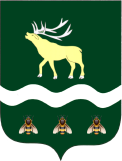 АДМИНИСТРАЦИЯЯКОВЛЕВСКОГО МУНИЦИПАЛЬНОГО ОКРУГА ПРИМОРСКОГО КРАЯ ПОСТАНОВЛЕНИЕ О внесении изменений в постановление Администрации Яковлевского муниципального округа от 15.12.2023 № 199-НПА «Об утверждении муниципальной программы «Экономическое развитие и инновационная экономика Яковлевского муниципального округа» на 2024-2030 годы»Руководствуясь Федеральным законом от 06.10.2003 № 131-ФЗ «Об общих принципах организации местного самоуправления в Российской Федерации», постановлением Администрации Яковлевского муниципального района от 10.07.2023 № 324-па «Об утверждении Порядка принятия решений о разработке, реализации и оценки эффективности муниципальных программ Яковлевского муниципального округа» (в ред. постановления Администрации Яковлевского муниципального округа от 4.12.2023 г. №173-па), на основании Устава Яковлевского муниципального округа, Администрация Яковлевского муниципального округаПОСТАНОВЛЯЕТ:1. Внести в муниципальную программу «Экономическое развитие и инновационная экономика Яковлевского муниципального округа» на 2024-2030 годы, утверждённую постановлением Администрации Яковлевского муниципального округа от 15.12.2023 № 119-НПА «Об утверждении муниципальной программы «Экономическое развитие и инновационная экономика Яковлевского муниципального округа» на 2024-2030 годы», (далее - муниципальная программа) следующее изменение:1.1. Изложить паспорт муниципальной программы в новой редакции согласно приложению № 1 к настоящему постановлению;1.2. Изложить приложение № 1 к муниципальной программе в новой редакции согласно приложению № 2 к настоящему постановлению;1.3. Изложить приложение № 2 к муниципальной программе в новой редакции согласно приложению № 3 к настоящему постановлению;1.4. Изложить приложение № 4 к муниципальной программе в новой редакции согласно приложению № 4 к настоящему постановлению;1.5. Изложить приложение № 5 к муниципальной программе в новой редакции согласно приложению № 5 к настоящему постановлению;2. Руководителю аппарата Администрации Яковлевского муниципального округа (Сомова О.В.) обеспечить публикацию настоящего постановления в газете «Сельский труженик» и размещение на официальном сайте Яковлевского муниципального округа.3. Настоящее постановление вступает в силу со дня его официального опубликования.4. Контроль исполнения настоящего постановления оставляю за собой.Глава Яковлевского
муниципального округа                                                                       А.А. Коренчук Приложение №1к постановлению Администрации Яковлевского муниципального округа    от 15.03.2024 г. № 193-НПАПриложение к постановлению АдминистрацииЯковлевского муниципального округаот 15.12.2023 г._№  199-НПАПАСПОРТМУНИЦИПАЛЬНОЙ ПРОГРАММЫ ЯКОВЛЕВСКОГОМУНИЦИПАЛЬНОГО ОКРУГА «ЭКОНОМИЧЕСКОЕ РАЗВИТИЕ И ИННОВАЦИОННАЯ ЭКОНОМИКА ЯКОВЛЕВСКОГО МУНИЦИПАЛЬНОГО ОКРУГА» НА 2024-2030 ГОДЫ(Далее – Программа)I. ПРИОРИТЕТЫ ГОСУДАРСТВЕННОЙ ПОЛИТИКИ В СФЕРЕ РЕАЛИЗАЦИИ МУНИЦИПАЛЬНОЙ ПРОГРАММЫ. ЦЕЛИ И ЗАДАЧИПриоритеты муниципальной политики в сфере экономического развития Яковлевского муниципального округа, а также механизмы их достижения определены исходя из долгосрочных приоритетов, закрепленных в Конституции Российской Федерации, Посланиях Президента Российской Федерации Федеральному Собранию Российской Федерации, Указе Президента Российской Федерации от 07 мая 2018 года N 204 «О национальных целях и стратегических задачах развития Российской Федерации на период до 2024 года», Указе Президента Российской Федерации от 21 июля 2020 года N 474 "О национальных целях развития Российской Федерации на период до 2030 года", а также Стратегии социально-экономического развития Приморского края до 2030 года, утвержденной постановлением Администрации Приморского края от 28 декабря 2018 года N 668-па, и других стратегических документах.В соответствии со стратегическими документами, долгосрочные и среднесрочные приоритеты в развитии экономики Яковлевского муниципального округа должны обеспечить рост конкурентоспособности экономики как основы для развития экономического  развития и повышения качества жизни населения. Система приоритетов развития Яковлевского муниципального округа построена на основе анализа его текущего положения, сильных и слабых сторон его социальной и экономической сферы, анализа имеющихся и перспективных возможностей и существующих и прогнозируемых угроз.Исходя из этого, формулируются следующие стратегические направления Программы:стратегическое управление социально-экономическим развитием;инновационное развитие экономики, ее диверсификация и преодоление инфраструктурных ограничений;повышение инвестиционной привлекательности Яковлевского муниципального округа;  развитие конкурентных рынков.Кроме того, приоритеты муниципальной политики в сфере совершенствования системы управления экономическим развитием состоят в повышении качества управленческих решений, что невозможно без создания системы аналитического и информационного обеспечения системы управления, формирования обратной связи по принимаемым решениям и осуществления всестороннего мониторинга внутренних и внешних факторов экономического развития. Другим необходимым условием успешного экономического развития является наличие эффективной и прозрачной системы, обеспечивающей реализацию принципов государственно-частного партнерства.В соответствии со стратегическими приоритетами формируется цель Программы – создание условий для устойчивого роста в Яковлевском муниципальном округе и повышение на этой основе уровня и качества жизни населения Яковлевского муниципального округа.Достижение поставленной цели требует формирования комплексного подхода в муниципальном управлении, реализации скоординированных по ресурсам, срокам, исполнителям и результатам мероприятий для решения следующих задач: совершенствование системы управления экономическим развитием Яковлевского муниципального округа;обеспечение благоприятных условий для устойчивого функционирования и развития субъектов малого и среднего предпринимательства в соответствии с приоритетами экономического развития Яковлевского муниципального округа;создание оптимальных условий для обеспечения долгосрочной сбалансированности и устойчивости бюджетной системы Яковлевского муниципального округа;совершенствование системы управления муниципальными финансами Яковлевского муниципального округа;повышение инвестиционной привлекательности Яковлевского муниципального округа;развитие малого и среднего предпринимательства  в приоритетных сферах экономики Яковлевского муниципального округа;развитие конкуренции на рынках товаров и услуг Яковлевского муниципального округа;организация планирования  и исполнения бюджета Яковлевского муниципального округа;совершенствование межбюджетных отношений в Яковлевском муниципальном округе;совершенствование управления муниципальным долгом Яковлевского муниципального округа;реализация функций  хозяйственного управления для обеспечения эффективной деятельности  Администрации Яковлевского муниципального округа;обеспечение эффективного владения, пользования и распоряжения объектами имущества  Яковлевского муниципального округа;обеспечение учета имущества Яковлевского  округа, формирование в отношении него полных и достоверных сведений;обеспечение государственной регистрации права собственности Яковлевского муниципального округа на объекты недвижимости имущества;вовлечение в хозяйственный оборот земель сельскохозяйственного назначения;осуществление  муниципального земельного контроля;обеспечение внесения сведений о границах земельных участков и объектов капитального строительства в ЕГРН.В 2022 году доходы бюджета района от деятельности субъектов малого предпринимательства (поступления от единого налога на вмененный доход, приобретение патентов по определенным видам предпринимательской деятельности и единого сельхозналога) составили 12 777 541 руб. или 19 % от общего объема налоговых и неналоговых доходов консолидированного бюджета района. По данным органов статистики, на начало 2023 года число зарегистрированных на территории Яковлевского муниципального округа субъектов малого и среднего предпринимательства составляет – 233 единицы, включая индивидуальных предпринимателей. Число физических лиц, применяющих специальный налоговый режим «Налог на профессиональный доход» по состоянию на 01.07.2023 г  составило 453 человека.Отраслевая структура малого предпринимательства Яковлевского муниципального округа за последние три года изменилась незначительно. Основным видом экономической деятельности субъектов предпринимательства для 20,7 процентов юридических лиц и 50,4 процента ИП является торговля оптовая и розничная, ремонт автотранспортных средств и мотоциклов. Второй по значимости вид деятельности – сельское хозяйство и лесопереработка.Опираясь на проведенный анализ основных показателей деятельности малых и средних предприятий на основе данных Федеральной службы государственной статистики, можно заключить, что темп роста развития малого и среднего бизнеса на территории Яковлевского муниципального округа остается медленным.Комплексный характер взаимосвязанных сдерживающих факторов и проблем в секторе малого и среднего предпринимательства определяет необходимость концентрации и координации финансовых, имущественных и организационных ресурсов, а также взаимодействия органов власти всех уровней, организаций инфраструктуры поддержки предпринимательства и бизнес - сообщества для решения задач ускоренного развития малого и среднего предпринимательства и самозанятых граждан.II. СВЕДЕНИЯ ОБ ИНДИКАТОРАХ И НЕПОСРЕДСТВЕННЫХ РЕЗУЛЬТАТАХ РЕАЛИЗАЦИИ МУНИЦИПАЛЬНОЙ ПРОГРАММЫЦелевые показатели (индикаторы) Программы соответствуют ее приоритетам, целям и задачам.Перечень показателей Программы носит открытый характер и предусматривает возможность корректировки в случае потери информативности показателя, изменения приоритетов государственной политики, появления новых технологических и социально-экономических обстоятельств, существенно влияющих на развитие соответствующих сфер экономической деятельности.Целевые индикаторы и показатели муниципальной программы:- объем инвестиций в основной капитал в процентах к предыдущему году;- объем производства товаров, работ, услуг, производимых на территории Яковлевского муниципального округа, в процентах к предыдущему году;- доля выполнения мероприятий по хозяйственно- техническому обслуживанию Администрации Яковлевского муниципального округа от общего количества запланированных мероприятий;- выполнение плана по доходам от приватизации имущества;- выполнение плана по доходам от аренды имущества;- выполнение плана по доходам от использования земельных участков;- уменьшение площади территории функциональных зон военных объектов Яковлевского муниципального округа;- увеличение количества внесенных изменений в Правила землепользования и застройки на территории Яковлевского муниципального округа; - количество приобретенных программных продуктов для ведения единой картографической основы;- количество территориальных зон и населенных пунктов, сведения о границах которых внесены в ЕГРН;- количество земельных участков и объектов капитального строительства сведения о границах которых внесены в ЕГРН;- число малых и средних предприятий, включая микропредприятия;- среднесписочная численность работников (без внешних совместителей) средних и малых предприятий, включая микропредприятия;- оборот малых и средних предприятий, включая микропредприятия;- количество вновь зарегистрированных субъектов малого и среднего предпринимательства на территории Яковлевского округа;- доля расходов бюджета Яковлевского муниципального округа, формируемых в рамках муниципальных программ Яковлевского муниципального округа;- отношение объема расходов на обслуживание муниципального долга Яковлевского муниципального округа к объему расходов бюджета Яковлевского муниципального округа, за исключением расходов, которые осуществляются за счет субвенций, предоставляемых из федерального и  краевого бюджета;- норматив формирования расходов на содержание органов местного самоуправления;- комплексная паспортизация мелиоративной системы.Плановые значения показателей Программы, характеризующих эффективность реализации мероприятий Программы и подпрограмм, приведены в приложении № 1 к настоящей Программе.Показатели (индикаторы) реализации Программы в целом предназначены для оценки наиболее существенных результатов реализации Программы. III. ПЕРЕЧЕНЬ МЕРОПРИЯТИЙ МУНИЦИПАЛЬНОЙ ПРОГРАММЫИ ПЛАН ИХ РЕАЛИЗАЦИИПеречень мероприятий Программы и план их реализации приведены в приложении № 2 к настоящей Программе.Информация об основных мероприятиях подпрограммы № 1 «Развитие малого и среднего предпринимательства в Яковлевском муниципальном округе» на 2024-2030 годы приведена в приложении № 6 к настоящей Программе.Информация об основных мероприятиях подпрограммы № 2 «Повышение эффективности управления муниципальными финансами в Яковлевском муниципальном округе» на 2024-2030 годы приведена в приложении № 7 к настоящей Программе.Каждая подпрограмма  направлена на решение конкретных задач Программы. Решение задач Программы  обеспечивает достижение поставленных целей  Программы. IV. МЕХАНИЗМ РЕАЛИЗАЦИИ МУНИЦИПАЛЬНОЙ ПРОГРАММЫМеханизм реализации Программы направлен на эффективное планирование хода исполнения основных мероприятий, координацию действий участников Программы, обеспечение контроля исполнения мероприятий, проведение мониторинга состояния работ по выполнению Программы, выработку решений при возникновении отклонения хода работ от плана мероприятий Программы.Управление Программой осуществляется ответственным исполнителем – управлением экономического развития Администрации Яковлевского муниципального округа.Управление экономического развития Администрации Яковлевского муниципального округа:- обеспечивает разработку, согласование и утверждение Программы в установленном порядке;- организует и обеспечивает совместно с соисполнителями реализацию Программы, обеспечивает внесение изменений в Программу;-  ежегодно проводит оценку эффективности реализации Программы;- подготавливает годовой отчет о ходе реализации и оценки эффективности реализации Программы.Управление экономического развития Администрации Яковлевского муниципального округа, Финансовое управление Администрации Яковлевского муниципального округа, МКУ «ХОЗУ», управление земельных и имущественных отношений Администрации Яковлевского муниципального округа и отдел архитектуры и градостроительства Администрации Яковлевского муниципального округа несут ответственность за достижение показателей Программы. Механизм реализации подпрограммы № 1 направлен на эффективное планирование хода исполнения основных мероприятий, координацию действий участников ее реализации, обеспечение контроля исполнения программных мероприятий, проведение мониторинга состояния работ по выполнению подпрограммы, выработку решений при возникновении отклонения хода работ от плана мероприятий подпрограммы. Реализация подпрограммы обеспечивается ответственным исполнителем – управлением экономического развития Администрации Яковлевского муниципального округа и соисполнителем - управлением земельных и имущественных отношений Администрации Яковлевского муниципального округа.Мероприятия подпрограммы реализуются путем предоставления субъектам малого и среднего предпринимательства и физическим лицам, применяющим специальный налоговый режим «Налог на профессиональный доход», следующих видов поддержки: финансовой и имущественной.В случае признания Яковлевского муниципального округа получателем субсидий в рамках поддержки  малого и среднего предпринимательства, за счет средств краевого и федерального бюджетов указанные средства предусматриваются как источник финансирования подпрограммы.Механизм реализации подпрограммы № 2 направлен на эффективное планирование хода исполнения программных мероприятий, проведение мониторинга  состояния работ по выполнению подпрограммы, выработку решений при возникновении отклонения хода работ от плана мероприятий подпрограммы.Управление подпрограммой осуществляется ответственным исполнителем – финансовым управлением Администрации Яковлевского муниципального округа. Для долгосрочного финансового планирования, организации  бюджетного процесса и совершенствование межбюджетных отношений в Яковлевском муниципальном округе планируется реализовывать план мероприятий, включающий следующие направления: -	совершенствование бюджетного процесса;-	совершенствование межбюджетных отношений в Яковлевском муниципальном округе;-	совершенствование управления муниципальным долгом Яковлевского муниципального округа.Развитие системы управления в сфере муниципальных финансов будет осуществляться в первую очередь по следующим взаимосвязанным направлениям:-	долгосрочное бюджетное планирование, направленное на усиление роли бюджетной системы Яковлевского муниципального округа в развитии экономики, обеспечении устойчивого экономического роста, определении приоритетов в бюджетной политике, выявлении проблем и рисков и разработку мероприятий по их устранению в долгосрочной перспективе;-	долгосрочное финансовое  планирование, которое позволяет проанализировать угрозы и  возможности, которые могут возникнуть в перспективном периоде, оценить влияние ожидаемых изменений в экономике и демографической ситуации  на состояние муниципальных финансов, определить объемы ресурсов, требующихся для реализации приоритетных задач экономического развития, своевременно  выявить необходимость  реформирования бюджетной сферы с целью обеспечения долгосрочной сбалансированности доходов и расходов Яковлевского муниципального округа.В результате будут обеспечены:- создание стабильных финансовых условий  для устойчивого экономического роста, повышения уровня и качества жизни населения округа;- создание условий для повышения  эффективности финансового управления для выполнения муниципальных функций и обеспечения потребностей граждан и общества в муниципальных услугах, увеличения их доступности и качества;- перевод большей части средств Яковлевского муниципального округа на принципы программно-целевого планирования.В результате доля бюджета Яковлевского муниципального округа, формируемая на основе муниципальных программ Яковлевского муниципального округа, составит  не менее 90 процентов, что будет свидетельствовать о высоком качестве планирования социально-экономического развития.Управление отдельными мероприятиями Программы:Управление «Мероприятием по организации хозяйственно-технического и учетно-статистического обеспечения деятельности Администрации Яковлевского муниципального округа» осуществляется МКУ «ХОЗУ» Администрации Яковлевского муниципального округа.Управление отдельным мероприятием Муниципальной программы «Мероприятия по управлению объектами имущества Яковлевского муниципального округа, закрепленными за муниципальными учреждениями, находящимися в собственности Яковлевского муниципального округа земельными участками, а также имуществом, составляющим казну Яковлевского муниципального округа» осуществляется управлением земельных и имущественных отношений Администрации Яковлевского муниципального округа.Управление отдельным мероприятием Муниципальной программы «Разработка и утверждение документов территориального планирования» осуществляется отделом архитектуры и градостроительства Администрации Яковлевского муниципального округа.Управление отдельным мероприятием Муниципальной программы «Проведение муниципальным образованием комплексных кадастровых работ» осуществляется отделом архитектуры и градостроительства Администрации Яковлевского муниципального округа.Управление отдельным мероприятием Муниципальной программы «Развитие информационного общества» осуществляется управлением экономического развития Администрации Яковлевского муниципального округа.Управление отдельным мероприятием Муниципальной программы «Проведение работ по межеванию, паспортизации и постановке на кадастровый учёт земельного участка, мелиоративных систем и отдельно стоящих гидротехнических сооружений» осуществляется управлением земельных и имущественных отношений Администрации Яковлевского муниципального округа.V. ПРОГНОЗ СВОДНЫХ ПОКАЗАТЕЛЕЙ МУНИЦИПАЛЬНЫХ ЗАДАНИЙНА ОКАЗАНИЕ МУНИЦИПАЛЬНЫХ УСЛУГ (РАБОТ) МУНИЦИПАЛЬНЫМИ УЧРЕЖДЕНИЯМИ В РАМКАХ МУНИЦИПАЛЬНОЙ ПРОГРАММЫПрогноз сводных показателей муниципальных заданий на оказание муниципальных услуг (работ) муниципальными учреждениями по Программе приведен в приложении № 3 к настоящей Программе.VI. РЕСУРСНОЕ ОБЕСПЕЧЕНИЕ РЕАЛИЗАЦИИ МУНИЦИПАЛЬНОЙ ПРОГРАММЫИнформация о ресурсном обеспечении реализации Программы за счет средств бюджета Яковлевского муниципального округа с расшифровкой по подпрограммам, отдельным мероприятиям, а также по годам реализации Программы приведена в приложении № 4 к настоящей Программе.Информация о прогнозной оценке расходов на реализацию Программы за счет всех источников приведена в приложении № 5 к настоящей Программе.от    15.03.2024 с. Яковлевка №193-НПАОтветственный исполнитель Программыуправление экономического развития Администрации Яковлевского муниципального округаСоисполнители Программыфинансовое управление Администрации Яковлевского муниципального округа;управление земельных и имущественных отношений Администрации Яковлевского муниципального округа;отдел финансового контроля Администрации Яковлевского муниципального округаотдел архитектуры и градостроительства Администрации Яковлевского муниципального округа;Администрация Яковлевского муниципального округа;МКУ «ХОЗУ».Структура Программыподпрограмма № 1 «Развитие малого и среднего предпринимательства в Яковлевском муниципальном округе» на 2024-2030 годы (далее - подпрограмма №1). Паспорт подпрограммы № 1 приведен в приложении № 6 к муниципальной Программе;подпрограмма № 2 «Повышение эффективности управления муниципальными финансами в Яковлевском муниципальном округе» на 2024-2030 годы (далее - подпрограмма № 2). Паспорт подпрограммы № 2 приведен в приложении № 7 к Программе.отдельные мероприятия:«Мероприятия по организации хозяйственно-технического и учетно-статистического обеспечения деятельности Администрации Яковлевского муниципального округа»;«Мероприятия по управлению и распоряжению имуществом, находящемся в собственности и в ведении Яковлевского муниципального округа»;«Разработка и утверждение документов территориального планирования»;«Проведение муниципальным образованием комплексных кадастровых работ»;«Развитие информационного общества»«Проведение работ по межеванию, паспортизации и постановке на кадастровый учет земельного участка, мелиоративных систем и отдельно стоящих гидротехнических сооружений»Цели Программысоздание условий для устойчивого экономического роста в Яковлевском муниципальном округе и повышения на этой основе уровня и качества жизни населения Яковлевского муниципального округаЗадачи Программысовершенствование системы управления экономическим  развитием Яковлевского  муниципального округа;обеспечение благоприятных условий для устойчивого функционирования и развития субъектов малого и среднего предпринимательства в соответствии с приоритетами экономического развития Яковлевского муниципального округа;создание оптимальных условий для обеспечения долгосрочной сбалансированности и устойчивости бюджетной системы Яковлевского муниципального округа;совершенствование системы управления муниципальными финансами Яковлевского муниципального округа;развитие малого и среднего предпринимательства  в приоритетных сферах экономики Яковлевского муниципального округа;организация планирования  и исполнения бюджета Яковлевского муниципального округа;совершенствование межбюджетных отношений в Яковлевском муниципальном округе;совершенствование управления муниципальным долгом Яковлевского муниципального округа;совершенствование системы управления муниципальными финансами Яковлевского муниципального округа;повышение инвестиционной привлекательности Яковлевского муниципального округа;развитие конкуренции  на рынках товаров и услуг Яковлевского муниципального округа;реализация функций хозяйственного управления для обеспечения эффективной деятельности Администрации Яковлевского муниципального округа;обеспечение эффективного владения, пользования и  распоряжения объектами имущества Яковлевского муниципального округа;обеспечение учета имущества Яковлевского муниципального округа, формирование в отношении него полных и достоверных сведений;обеспечение государственной регистрации права собственности Яковлевского муниципального округа на объекты недвижимости имущества;вовлечение в хозяйственный оборот земель сельскохозяйственного назначения;осуществление муниципального земельного контроля;обеспечение внесения сведений о границах земельных участков и объектов капитального строительства в ЕГРН.Сроки реализации Программы2024-2030 годыОбъемы бюджетных ассигнований Программы (с расшифровкой по годам и источникам финансирования)общий объем финансирования на реализацию Программы составляет – 979 378 380,08 руб. в том числе:2024 год – 163 986 380,08 руб.;2025 год – 135 957 000,00 руб.;2026 год – 135 887 000,00 руб.;2027 год – 135 887 000,00 руб.;2028 год – 135 887 000,00 руб.;2029 год – 135 887 000,00 руб.;2030 год – 135 887 000,00 руб.Сумма средств, запланированная в бюджете округа составляет – 965 189 906,270 руб. в том числе:2024 год – 149 797 906,27 руб.;2025 год – 135 957 000,00 руб.;2026 год – 135 887 000,00 руб.;2027 год – 135 887 000,00 руб.;2028 год – 135 887 000,00 руб.;2029 год – 135 887 000,00 руб.;2030 год – 135 887 000,00 руб.прогнозная оценка средств, привлекаемых на реализацию целей Программы из средств краевого бюджета –14 188,47381 руб., в том числе:2024 год – 14 188,47381 руб.;2025 год – 00,00 руб.;2026 год – 00,00 руб.;2027 год – 00,00 руб.;2028 год – 00,00 руб.;2029 год – 00,00 руб.;2030 год – 00,00 руб.Индикаторы достижения цели- объем инвестиций в основной капитал в процентах к предыдущему году;- объем производства товаров, работ, услуг, производимых на территории Яковлевского муниципального округа, в процентах к предыдущему году;- доля выполнения мероприятий по хозяйственно- техническому обслуживанию Администрации Яковлевского муниципального округа от общего количества запланированных мероприятий;- выполнение плана по доходам от приватизации имущества;- выполнение плана по доходам от аренды имущества;- выполнение плана по доходам от использования земельных участков;- уменьшение площади территории функциональных зон военных объектов Яковлевского муниципального округа;- увеличение количества внесенных изменений в Правила землепользования и застройки на территории Яковлевского муниципального округа; - количество приобретенных программных продуктов для ведения единой картографической основы;- количество территориальных зон и населенных пунктов, сведения о границах которых внесены в ЕГРН;- количество земельных участков и объектов капитального строительства сведения о границах которых внесены в ЕГРН;- число  малых и средних предприятий, включая микропредприятия;- среднесписочная численность работников (без внешних совместителей) средних и малых предприятий, включая микропредприятия;- оборот малых и средних предприятий, включая микропредприятия;- количество вновь зарегистрированных субъектов малого и среднего предпринимательства на территории Яковлевского округа;- доля расходов бюджета Яковлевского муниципального округа, формируемых в рамках муниципальных программ Яковлевского муниципального округа;- отношение объема расходов на обслуживание муниципального долга Яковлевского муниципального округа к объему расходов бюджета Яковлевского муниципального округа, за исключением расходов, которые осуществляются за счет субвенций, предоставляемых из федерального и  краевого бюджета;- норматив формирования расходов на содержание органов местного самоуправления;- комплексная паспортизация мелиоративной системы.Приложение № 2Приложение № 2Приложение № 2Приложение № 2к постановлению Администрациик постановлению Администрациик постановлению Администрациик постановлению Администрациик постановлению Администрациик постановлению Администрациик постановлению Администрациик постановлению Администрациик постановлению АдминистрацииЯковлевского муниципального округаЯковлевского муниципального округаЯковлевского муниципального округаЯковлевского муниципального округаЯковлевского муниципального округаЯковлевского муниципального округаЯковлевского муниципального округаЯковлевского муниципального округаЯковлевского муниципального округаот 15.03.2024 г. № 193-НПАот 15.03.2024 г. № 193-НПАот 15.03.2024 г. № 193-НПАот 15.03.2024 г. № 193-НПАот 15.03.2024 г. № 193-НПАот 15.03.2024 г. № 193-НПАот 15.03.2024 г. № 193-НПАот 15.03.2024 г. № 193-НПАот 15.03.2024 г. № 193-НПАПриложение № 1 к муниципальной программеПриложение № 1 к муниципальной программеПриложение № 1 к муниципальной программеПриложение № 1 к муниципальной программеПриложение № 1 к муниципальной программеПриложение № 1 к муниципальной программеПриложение № 1 к муниципальной программеПриложение № 1 к муниципальной программеПриложение № 1 к муниципальной программеПриложение № 1 к муниципальной программеЯковлевского муниципального округаЯковлевского муниципального округаЯковлевского муниципального округаЯковлевского муниципального округаЯковлевского муниципального округаЯковлевского муниципального округаЯковлевского муниципального округаЯковлевского муниципального округаЯковлевского муниципального округаЯковлевского муниципального округа"Экономическое развитие и  инновационная экономика Яковлевского муниципального округа" на 2024-2030 годы,"Экономическое развитие и  инновационная экономика Яковлевского муниципального округа" на 2024-2030 годы,"Экономическое развитие и  инновационная экономика Яковлевского муниципального округа" на 2024-2030 годы,"Экономическое развитие и  инновационная экономика Яковлевского муниципального округа" на 2024-2030 годы,"Экономическое развитие и  инновационная экономика Яковлевского муниципального округа" на 2024-2030 годы,"Экономическое развитие и  инновационная экономика Яковлевского муниципального округа" на 2024-2030 годы,"Экономическое развитие и  инновационная экономика Яковлевского муниципального округа" на 2024-2030 годы,"Экономическое развитие и  инновационная экономика Яковлевского муниципального округа" на 2024-2030 годы,"Экономическое развитие и  инновационная экономика Яковлевского муниципального округа" на 2024-2030 годы,"Экономическое развитие и  инновационная экономика Яковлевского муниципального округа" на 2024-2030 годы,утвержденной постановлением Администрацииутвержденной постановлением Администрацииутвержденной постановлением Администрацииутвержденной постановлением Администрацииутвержденной постановлением Администрацииутвержденной постановлением Администрацииутвержденной постановлением Администрацииутвержденной постановлением Администрацииутвержденной постановлением Администрацииутвержденной постановлением АдминистрацииЯковлевского муниципального округа  Яковлевского муниципального округа  Яковлевского муниципального округа  Яковлевского муниципального округа  Яковлевского муниципального округа  Яковлевского муниципального округа  Яковлевского муниципального округа  Яковлевского муниципального округа  Яковлевского муниципального округа  Яковлевского муниципального округа  от 15.12.2023 г.  № 199 -НПАот 15.12.2023 г.  № 199 -НПАот 15.12.2023 г.  № 199 -НПАот 15.12.2023 г.  № 199 -НПАот 15.12.2023 г.  № 199 -НПАот 15.12.2023 г.  № 199 -НПАот 15.12.2023 г.  № 199 -НПАот 15.12.2023 г.  № 199 -НПАот 15.12.2023 г.  № 199 -НПАот 15.12.2023 г.  № 199 -НПАСВЕДЕНИЯ ОБ ИНДИКАТОРАХ И НЕПОСРЕДСТВЕННЫХ РЕЗУЛЬТАТАХСВЕДЕНИЯ ОБ ИНДИКАТОРАХ И НЕПОСРЕДСТВЕННЫХ РЕЗУЛЬТАТАХСВЕДЕНИЯ ОБ ИНДИКАТОРАХ И НЕПОСРЕДСТВЕННЫХ РЕЗУЛЬТАТАХСВЕДЕНИЯ ОБ ИНДИКАТОРАХ И НЕПОСРЕДСТВЕННЫХ РЕЗУЛЬТАТАХСВЕДЕНИЯ ОБ ИНДИКАТОРАХ И НЕПОСРЕДСТВЕННЫХ РЕЗУЛЬТАТАХСВЕДЕНИЯ ОБ ИНДИКАТОРАХ И НЕПОСРЕДСТВЕННЫХ РЕЗУЛЬТАТАХСВЕДЕНИЯ ОБ ИНДИКАТОРАХ И НЕПОСРЕДСТВЕННЫХ РЕЗУЛЬТАТАХСВЕДЕНИЯ ОБ ИНДИКАТОРАХ И НЕПОСРЕДСТВЕННЫХ РЕЗУЛЬТАТАХСВЕДЕНИЯ ОБ ИНДИКАТОРАХ И НЕПОСРЕДСТВЕННЫХ РЕЗУЛЬТАТАХСВЕДЕНИЯ ОБ ИНДИКАТОРАХ И НЕПОСРЕДСТВЕННЫХ РЕЗУЛЬТАТАХСВЕДЕНИЯ ОБ ИНДИКАТОРАХ И НЕПОСРЕДСТВЕННЫХ РЕЗУЛЬТАТАХСВЕДЕНИЯ ОБ ИНДИКАТОРАХ И НЕПОСРЕДСТВЕННЫХ РЕЗУЛЬТАТАХСВЕДЕНИЯ ОБ ИНДИКАТОРАХ И НЕПОСРЕДСТВЕННЫХ РЕЗУЛЬТАТАХСВЕДЕНИЯ ОБ ИНДИКАТОРАХ И НЕПОСРЕДСТВЕННЫХ РЕЗУЛЬТАТАХСВЕДЕНИЯ ОБ ИНДИКАТОРАХ И НЕПОСРЕДСТВЕННЫХ РЕЗУЛЬТАТАХСВЕДЕНИЯ ОБ ИНДИКАТОРАХ И НЕПОСРЕДСТВЕННЫХ РЕЗУЛЬТАТАХСВЕДЕНИЯ ОБ ИНДИКАТОРАХ И НЕПОСРЕДСТВЕННЫХ РЕЗУЛЬТАТАХСВЕДЕНИЯ ОБ ИНДИКАТОРАХ И НЕПОСРЕДСТВЕННЫХ РЕЗУЛЬТАТАХСВЕДЕНИЯ ОБ ИНДИКАТОРАХ И НЕПОСРЕДСТВЕННЫХ РЕЗУЛЬТАТАХМУНИЦИПАЛЬНОЙ ПРОГРАММЫ ЯКОВЛЕВСКОГО МУНИЦИПАЛЬНОГО ОКРУГАМУНИЦИПАЛЬНОЙ ПРОГРАММЫ ЯКОВЛЕВСКОГО МУНИЦИПАЛЬНОГО ОКРУГАМУНИЦИПАЛЬНОЙ ПРОГРАММЫ ЯКОВЛЕВСКОГО МУНИЦИПАЛЬНОГО ОКРУГАМУНИЦИПАЛЬНОЙ ПРОГРАММЫ ЯКОВЛЕВСКОГО МУНИЦИПАЛЬНОГО ОКРУГАМУНИЦИПАЛЬНОЙ ПРОГРАММЫ ЯКОВЛЕВСКОГО МУНИЦИПАЛЬНОГО ОКРУГАМУНИЦИПАЛЬНОЙ ПРОГРАММЫ ЯКОВЛЕВСКОГО МУНИЦИПАЛЬНОГО ОКРУГАМУНИЦИПАЛЬНОЙ ПРОГРАММЫ ЯКОВЛЕВСКОГО МУНИЦИПАЛЬНОГО ОКРУГАМУНИЦИПАЛЬНОЙ ПРОГРАММЫ ЯКОВЛЕВСКОГО МУНИЦИПАЛЬНОГО ОКРУГАМУНИЦИПАЛЬНОЙ ПРОГРАММЫ ЯКОВЛЕВСКОГО МУНИЦИПАЛЬНОГО ОКРУГАМУНИЦИПАЛЬНОЙ ПРОГРАММЫ ЯКОВЛЕВСКОГО МУНИЦИПАЛЬНОГО ОКРУГАМУНИЦИПАЛЬНОЙ ПРОГРАММЫ ЯКОВЛЕВСКОГО МУНИЦИПАЛЬНОГО ОКРУГАМУНИЦИПАЛЬНОЙ ПРОГРАММЫ ЯКОВЛЕВСКОГО МУНИЦИПАЛЬНОГО ОКРУГАМУНИЦИПАЛЬНОЙ ПРОГРАММЫ ЯКОВЛЕВСКОГО МУНИЦИПАЛЬНОГО ОКРУГАМУНИЦИПАЛЬНОЙ ПРОГРАММЫ ЯКОВЛЕВСКОГО МУНИЦИПАЛЬНОГО ОКРУГАМУНИЦИПАЛЬНОЙ ПРОГРАММЫ ЯКОВЛЕВСКОГО МУНИЦИПАЛЬНОГО ОКРУГАМУНИЦИПАЛЬНОЙ ПРОГРАММЫ ЯКОВЛЕВСКОГО МУНИЦИПАЛЬНОГО ОКРУГАМУНИЦИПАЛЬНОЙ ПРОГРАММЫ ЯКОВЛЕВСКОГО МУНИЦИПАЛЬНОГО ОКРУГАМУНИЦИПАЛЬНОЙ ПРОГРАММЫ ЯКОВЛЕВСКОГО МУНИЦИПАЛЬНОГО ОКРУГАМУНИЦИПАЛЬНОЙ ПРОГРАММЫ ЯКОВЛЕВСКОГО МУНИЦИПАЛЬНОГО ОКРУГА"ЭКОНОМИЧЕСКОЕ РАЗВИТИЕ И ИННОВАЦИОННАЯ ЭКОНОМИКА"ЭКОНОМИЧЕСКОЕ РАЗВИТИЕ И ИННОВАЦИОННАЯ ЭКОНОМИКА"ЭКОНОМИЧЕСКОЕ РАЗВИТИЕ И ИННОВАЦИОННАЯ ЭКОНОМИКА"ЭКОНОМИЧЕСКОЕ РАЗВИТИЕ И ИННОВАЦИОННАЯ ЭКОНОМИКА"ЭКОНОМИЧЕСКОЕ РАЗВИТИЕ И ИННОВАЦИОННАЯ ЭКОНОМИКА"ЭКОНОМИЧЕСКОЕ РАЗВИТИЕ И ИННОВАЦИОННАЯ ЭКОНОМИКА"ЭКОНОМИЧЕСКОЕ РАЗВИТИЕ И ИННОВАЦИОННАЯ ЭКОНОМИКА"ЭКОНОМИЧЕСКОЕ РАЗВИТИЕ И ИННОВАЦИОННАЯ ЭКОНОМИКА"ЭКОНОМИЧЕСКОЕ РАЗВИТИЕ И ИННОВАЦИОННАЯ ЭКОНОМИКА"ЭКОНОМИЧЕСКОЕ РАЗВИТИЕ И ИННОВАЦИОННАЯ ЭКОНОМИКА"ЭКОНОМИЧЕСКОЕ РАЗВИТИЕ И ИННОВАЦИОННАЯ ЭКОНОМИКА"ЭКОНОМИЧЕСКОЕ РАЗВИТИЕ И ИННОВАЦИОННАЯ ЭКОНОМИКА"ЭКОНОМИЧЕСКОЕ РАЗВИТИЕ И ИННОВАЦИОННАЯ ЭКОНОМИКА"ЭКОНОМИЧЕСКОЕ РАЗВИТИЕ И ИННОВАЦИОННАЯ ЭКОНОМИКА"ЭКОНОМИЧЕСКОЕ РАЗВИТИЕ И ИННОВАЦИОННАЯ ЭКОНОМИКА"ЭКОНОМИЧЕСКОЕ РАЗВИТИЕ И ИННОВАЦИОННАЯ ЭКОНОМИКА"ЭКОНОМИЧЕСКОЕ РАЗВИТИЕ И ИННОВАЦИОННАЯ ЭКОНОМИКА"ЭКОНОМИЧЕСКОЕ РАЗВИТИЕ И ИННОВАЦИОННАЯ ЭКОНОМИКА"ЭКОНОМИЧЕСКОЕ РАЗВИТИЕ И ИННОВАЦИОННАЯ ЭКОНОМИКАЯКОВЛЕВСКОГО МУНИЦИПАЛЬНОГО ОКРУГА" НА 2024-2030 ГОДЫЯКОВЛЕВСКОГО МУНИЦИПАЛЬНОГО ОКРУГА" НА 2024-2030 ГОДЫЯКОВЛЕВСКОГО МУНИЦИПАЛЬНОГО ОКРУГА" НА 2024-2030 ГОДЫЯКОВЛЕВСКОГО МУНИЦИПАЛЬНОГО ОКРУГА" НА 2024-2030 ГОДЫЯКОВЛЕВСКОГО МУНИЦИПАЛЬНОГО ОКРУГА" НА 2024-2030 ГОДЫЯКОВЛЕВСКОГО МУНИЦИПАЛЬНОГО ОКРУГА" НА 2024-2030 ГОДЫЯКОВЛЕВСКОГО МУНИЦИПАЛЬНОГО ОКРУГА" НА 2024-2030 ГОДЫЯКОВЛЕВСКОГО МУНИЦИПАЛЬНОГО ОКРУГА" НА 2024-2030 ГОДЫЯКОВЛЕВСКОГО МУНИЦИПАЛЬНОГО ОКРУГА" НА 2024-2030 ГОДЫЯКОВЛЕВСКОГО МУНИЦИПАЛЬНОГО ОКРУГА" НА 2024-2030 ГОДЫЯКОВЛЕВСКОГО МУНИЦИПАЛЬНОГО ОКРУГА" НА 2024-2030 ГОДЫЯКОВЛЕВСКОГО МУНИЦИПАЛЬНОГО ОКРУГА" НА 2024-2030 ГОДЫЯКОВЛЕВСКОГО МУНИЦИПАЛЬНОГО ОКРУГА" НА 2024-2030 ГОДЫЯКОВЛЕВСКОГО МУНИЦИПАЛЬНОГО ОКРУГА" НА 2024-2030 ГОДЫЯКОВЛЕВСКОГО МУНИЦИПАЛЬНОГО ОКРУГА" НА 2024-2030 ГОДЫЯКОВЛЕВСКОГО МУНИЦИПАЛЬНОГО ОКРУГА" НА 2024-2030 ГОДЫЯКОВЛЕВСКОГО МУНИЦИПАЛЬНОГО ОКРУГА" НА 2024-2030 ГОДЫЯКОВЛЕВСКОГО МУНИЦИПАЛЬНОГО ОКРУГА" НА 2024-2030 ГОДЫЯКОВЛЕВСКОГО МУНИЦИПАЛЬНОГО ОКРУГА" НА 2024-2030 ГОДЫ№ п/пНаименование индикатора/непосредственного результатаНаименование индикатора/непосредственного результатаЕд. изм.Значение индикатора/непосредственного результатаЗначение индикатора/непосредственного результатаЗначение индикатора/непосредственного результатаЗначение индикатора/непосредственного результатаЗначение индикатора/непосредственного результатаЗначение индикатора/непосредственного результатаЗначение индикатора/непосредственного результатаЗначение индикатора/непосредственного результатаЗначение индикатора/непосредственного результатаЗначение индикатора/непосредственного результатаЗначение индикатора/непосредственного результатаЗначение индикатора/непосредственного результатаЗначение индикатора/непосредственного результатаЗначение индикатора/непосредственного результатаЗначение индикатора/непосредственного результата№ п/пНаименование индикатора/непосредственного результатаНаименование индикатора/непосредственного результатаЕд. изм.20242024202520252025202520252026202720272028202820292029203012234455555677889910Муниципальная программа Яковлевского муниципального округа "Экономическое развитие и инновационная экономика Яковлевского муниципального округа"                                                                     на 2024-2030 годыМуниципальная программа Яковлевского муниципального округа "Экономическое развитие и инновационная экономика Яковлевского муниципального округа"                                                                     на 2024-2030 годыМуниципальная программа Яковлевского муниципального округа "Экономическое развитие и инновационная экономика Яковлевского муниципального округа"                                                                     на 2024-2030 годыМуниципальная программа Яковлевского муниципального округа "Экономическое развитие и инновационная экономика Яковлевского муниципального округа"                                                                     на 2024-2030 годыМуниципальная программа Яковлевского муниципального округа "Экономическое развитие и инновационная экономика Яковлевского муниципального округа"                                                                     на 2024-2030 годыМуниципальная программа Яковлевского муниципального округа "Экономическое развитие и инновационная экономика Яковлевского муниципального округа"                                                                     на 2024-2030 годыМуниципальная программа Яковлевского муниципального округа "Экономическое развитие и инновационная экономика Яковлевского муниципального округа"                                                                     на 2024-2030 годыМуниципальная программа Яковлевского муниципального округа "Экономическое развитие и инновационная экономика Яковлевского муниципального округа"                                                                     на 2024-2030 годыМуниципальная программа Яковлевского муниципального округа "Экономическое развитие и инновационная экономика Яковлевского муниципального округа"                                                                     на 2024-2030 годыМуниципальная программа Яковлевского муниципального округа "Экономическое развитие и инновационная экономика Яковлевского муниципального округа"                                                                     на 2024-2030 годыМуниципальная программа Яковлевского муниципального округа "Экономическое развитие и инновационная экономика Яковлевского муниципального округа"                                                                     на 2024-2030 годыМуниципальная программа Яковлевского муниципального округа "Экономическое развитие и инновационная экономика Яковлевского муниципального округа"                                                                     на 2024-2030 годыМуниципальная программа Яковлевского муниципального округа "Экономическое развитие и инновационная экономика Яковлевского муниципального округа"                                                                     на 2024-2030 годыМуниципальная программа Яковлевского муниципального округа "Экономическое развитие и инновационная экономика Яковлевского муниципального округа"                                                                     на 2024-2030 годыМуниципальная программа Яковлевского муниципального округа "Экономическое развитие и инновационная экономика Яковлевского муниципального округа"                                                                     на 2024-2030 годыМуниципальная программа Яковлевского муниципального округа "Экономическое развитие и инновационная экономика Яковлевского муниципального округа"                                                                     на 2024-2030 годыМуниципальная программа Яковлевского муниципального округа "Экономическое развитие и инновационная экономика Яковлевского муниципального округа"                                                                     на 2024-2030 годыМуниципальная программа Яковлевского муниципального округа "Экономическое развитие и инновационная экономика Яковлевского муниципального округа"                                                                     на 2024-2030 годыМуниципальная программа Яковлевского муниципального округа "Экономическое развитие и инновационная экономика Яковлевского муниципального округа"                                                                     на 2024-2030 годы1.объем инвестиций в основной капитал в процентах к предыдущему годуобъем инвестиций в основной капитал в процентах к предыдущему году%1021021051051051051051051051051051051051051052.объем производства товаров, работ, услуг, производимых на территории Яковлевского муниципального округа, в процентах к предыдущему годуобъем производства товаров, работ, услуг, производимых на территории Яковлевского муниципального округа, в процентах к предыдущему году%1101101101101101101101151151151151151151151153.доля  выполнения мероприятий по хозяйственно-техническому обслуживанию Администрации Яковлевского муниципального округа от общего количества запланированных мероприятий доля  выполнения мероприятий по хозяйственно-техническому обслуживанию Администрации Яковлевского муниципального округа от общего количества запланированных мероприятий %1001001001001001001001001001001001001001001004.выполнение плана по доходам от приватизации имуществавыполнение плана по доходам от приватизации имущества%1001001001001001001001001001001001001001001005.выполнение плана по доходам от аренды имуществавыполнение плана по доходам от аренды имущества%1001001001001001001001001001001001001001001006.выполнение плана по доходам от использования земельных участковвыполнение плана по доходам от использования земельных участков%1001001001001001001001001001001001001001001007.уменьшение площади территории функциональных зон военных объектов Яковлевского муниципального округауменьшение площади территории функциональных зон военных объектов Яковлевского муниципального округага2002002002002002002002002002002002002002002008.увеличение количества внесенных изменений в Правила землепользования и застройки на территории Яковлевского муниципального округа увеличение количества внесенных изменений в Правила землепользования и застройки на территории Яковлевского муниципального округа единиц 1111111111111119.количество приобретенных программных продуктов для ведения единой картографической основы количество приобретенных программных продуктов для ведения единой картографической основы единиц 00000000000000010.количество территориальных зон и населенных пунктов, сведения о границах которых внесены в ЕГРНколичество территориальных зон и населенных пунктов, сведения о границах которых внесены в ЕГРНединиц 00000000000000011.количество земельных участков и объектов капитального строительства сведения о границах которых внесены в ЕГРНколичество земельных участков и объектов капитального строительства сведения о границах которых внесены в ЕГРНединиц 00000000000000012.комплексная паспортизация мелиоративной системы комплексная паспортизация мелиоративной системы единиц110000000000000Подпрограмма № 1 «Развитие малого и среднего предпринимательства в Яковлевском муниципальном округе» на 2024-2030 годыПодпрограмма № 1 «Развитие малого и среднего предпринимательства в Яковлевском муниципальном округе» на 2024-2030 годыПодпрограмма № 1 «Развитие малого и среднего предпринимательства в Яковлевском муниципальном округе» на 2024-2030 годыПодпрограмма № 1 «Развитие малого и среднего предпринимательства в Яковлевском муниципальном округе» на 2024-2030 годыПодпрограмма № 1 «Развитие малого и среднего предпринимательства в Яковлевском муниципальном округе» на 2024-2030 годыПодпрограмма № 1 «Развитие малого и среднего предпринимательства в Яковлевском муниципальном округе» на 2024-2030 годыПодпрограмма № 1 «Развитие малого и среднего предпринимательства в Яковлевском муниципальном округе» на 2024-2030 годыПодпрограмма № 1 «Развитие малого и среднего предпринимательства в Яковлевском муниципальном округе» на 2024-2030 годыПодпрограмма № 1 «Развитие малого и среднего предпринимательства в Яковлевском муниципальном округе» на 2024-2030 годыПодпрограмма № 1 «Развитие малого и среднего предпринимательства в Яковлевском муниципальном округе» на 2024-2030 годыПодпрограмма № 1 «Развитие малого и среднего предпринимательства в Яковлевском муниципальном округе» на 2024-2030 годыПодпрограмма № 1 «Развитие малого и среднего предпринимательства в Яковлевском муниципальном округе» на 2024-2030 годыПодпрограмма № 1 «Развитие малого и среднего предпринимательства в Яковлевском муниципальном округе» на 2024-2030 годыПодпрограмма № 1 «Развитие малого и среднего предпринимательства в Яковлевском муниципальном округе» на 2024-2030 годыПодпрограмма № 1 «Развитие малого и среднего предпринимательства в Яковлевском муниципальном округе» на 2024-2030 годыПодпрограмма № 1 «Развитие малого и среднего предпринимательства в Яковлевском муниципальном округе» на 2024-2030 годыПодпрограмма № 1 «Развитие малого и среднего предпринимательства в Яковлевском муниципальном округе» на 2024-2030 годыПодпрограмма № 1 «Развитие малого и среднего предпринимательства в Яковлевском муниципальном округе» на 2024-2030 годыПодпрограмма № 1 «Развитие малого и среднего предпринимательства в Яковлевском муниципальном округе» на 2024-2030 годы13.число  малых и средних предприятий, включая микропредприятиячисло  малых и средних предприятий, включая микропредприятияединиц24624625025025025025025025025025025025025025014.среднесписочная численность работников (без внешних совместителей) средних и малых предприятий, включая микропредприятиясреднесписочная численность работников (без внешних совместителей) средних и малых предприятий, включая микропредприятиячел.53553553553553553553553553553553553553553553515.оборот малых и средних предприятий, включая микропредприятияоборот малых и средних предприятий, включая микропредприятиямлн. руб.95095012012012012012012012012012012012012012016.количество вновь зарегистрированных субъектов малого и среднего предпринимательства на территории Яковлевского округаколичество вновь зарегистрированных субъектов малого и среднего предпринимательства на территории Яковлевского округаединиц121212121212121212121212121212Подпрограмма № 2 "Повышение эффективности управления муниципальными финансами в Яковлевском муниципальном округе" на 2024-2030 годыПодпрограмма № 2 "Повышение эффективности управления муниципальными финансами в Яковлевском муниципальном округе" на 2024-2030 годыПодпрограмма № 2 "Повышение эффективности управления муниципальными финансами в Яковлевском муниципальном округе" на 2024-2030 годыПодпрограмма № 2 "Повышение эффективности управления муниципальными финансами в Яковлевском муниципальном округе" на 2024-2030 годыПодпрограмма № 2 "Повышение эффективности управления муниципальными финансами в Яковлевском муниципальном округе" на 2024-2030 годыПодпрограмма № 2 "Повышение эффективности управления муниципальными финансами в Яковлевском муниципальном округе" на 2024-2030 годыПодпрограмма № 2 "Повышение эффективности управления муниципальными финансами в Яковлевском муниципальном округе" на 2024-2030 годыПодпрограмма № 2 "Повышение эффективности управления муниципальными финансами в Яковлевском муниципальном округе" на 2024-2030 годыПодпрограмма № 2 "Повышение эффективности управления муниципальными финансами в Яковлевском муниципальном округе" на 2024-2030 годыПодпрограмма № 2 "Повышение эффективности управления муниципальными финансами в Яковлевском муниципальном округе" на 2024-2030 годыПодпрограмма № 2 "Повышение эффективности управления муниципальными финансами в Яковлевском муниципальном округе" на 2024-2030 годыПодпрограмма № 2 "Повышение эффективности управления муниципальными финансами в Яковлевском муниципальном округе" на 2024-2030 годыПодпрограмма № 2 "Повышение эффективности управления муниципальными финансами в Яковлевском муниципальном округе" на 2024-2030 годыПодпрограмма № 2 "Повышение эффективности управления муниципальными финансами в Яковлевском муниципальном округе" на 2024-2030 годыПодпрограмма № 2 "Повышение эффективности управления муниципальными финансами в Яковлевском муниципальном округе" на 2024-2030 годыПодпрограмма № 2 "Повышение эффективности управления муниципальными финансами в Яковлевском муниципальном округе" на 2024-2030 годыПодпрограмма № 2 "Повышение эффективности управления муниципальными финансами в Яковлевском муниципальном округе" на 2024-2030 годыПодпрограмма № 2 "Повышение эффективности управления муниципальными финансами в Яковлевском муниципальном округе" на 2024-2030 годыПодпрограмма № 2 "Повышение эффективности управления муниципальными финансами в Яковлевском муниципальном округе" на 2024-2030 годы17.отношение объема расходов на обслуживание муниципального долга Яковлевского муниципального округа к объему расходов бюджета Яковлевского муниципального округа, за исключением расходов, которые осуществляются за счет субвенций, предоставляемых из федерального и краевого бюджетаотношение объема расходов на обслуживание муниципального долга Яковлевского муниципального округа к объему расходов бюджета Яковлевского муниципального округа, за исключением расходов, которые осуществляются за счет субвенций, предоставляемых из федерального и краевого бюджета%00000000000000018.доля расходов бюджета Яковлевского муниципального округа, формируемых в рамках муниципальных программ Яковлевского муниципального округадоля расходов бюджета Яковлевского муниципального округа, формируемых в рамках муниципальных программ Яковлевского муниципального округа%92929292929292929292929292929219.норматив формирования расходов на содержание органов местного самоуправлениянорматив формирования расходов на содержание органов местного самоуправления%28,4628,4628,4628,4628,4628,4628,4628,4628,4628,4628,4628,4628,4628,4628,46Приложение №3к постановлению Администрации  Яковлевского муниципального округа  от 15.03.2024 г. № 193 - НПА  Приложение № 2 к муниципальной программе Яковлевского Приложение № 2 к муниципальной программе Яковлевского Приложение № 2 к муниципальной программе Яковлевского муниципального округа "Экономическое развитиемуниципального округа "Экономическое развитиемуниципального округа "Экономическое развитиеи инновационная экономика Яковлевскогои инновационная экономика Яковлевскогои инновационная экономика Яковлевскогомуниципального округа" на 2024-2030 годы,муниципального округа" на 2024-2030 годы,муниципального округа" на 2024-2030 годы,утвержденной постановлением Администрацииутвержденной постановлением Администрацииутвержденной постановлением АдминистрацииЯковлевского муниципального округаЯковлевского муниципального округаЯковлевского муниципального округаот  15.12.2023 г. №  199 -НПАот  15.12.2023 г. №  199 -НПАот  15.12.2023 г. №  199 -НПАПЕРЕЧЕНЬ МЕРОПРИЯТИЙПЕРЕЧЕНЬ МЕРОПРИЯТИЙПЕРЕЧЕНЬ МЕРОПРИЯТИЙПЕРЕЧЕНЬ МЕРОПРИЯТИЙПЕРЕЧЕНЬ МЕРОПРИЯТИЙПЕРЕЧЕНЬ МЕРОПРИЯТИЙПЕРЕЧЕНЬ МЕРОПРИЯТИЙМУНИЦИПАЛЬНОЙ ПРОГРАММЫ ЯКОВЛЕВСКОГО МУНИЦИПАЛЬНОГО ОКРУГАМУНИЦИПАЛЬНОЙ ПРОГРАММЫ ЯКОВЛЕВСКОГО МУНИЦИПАЛЬНОГО ОКРУГАМУНИЦИПАЛЬНОЙ ПРОГРАММЫ ЯКОВЛЕВСКОГО МУНИЦИПАЛЬНОГО ОКРУГАМУНИЦИПАЛЬНОЙ ПРОГРАММЫ ЯКОВЛЕВСКОГО МУНИЦИПАЛЬНОГО ОКРУГАМУНИЦИПАЛЬНОЙ ПРОГРАММЫ ЯКОВЛЕВСКОГО МУНИЦИПАЛЬНОГО ОКРУГАМУНИЦИПАЛЬНОЙ ПРОГРАММЫ ЯКОВЛЕВСКОГО МУНИЦИПАЛЬНОГО ОКРУГАМУНИЦИПАЛЬНОЙ ПРОГРАММЫ ЯКОВЛЕВСКОГО МУНИЦИПАЛЬНОГО ОКРУГА"ЭКОНОМИЧЕСКОЕ РАЗВИТИЕ И ИННОВАЦИОННАЯ ЭКОНОМИКА"ЭКОНОМИЧЕСКОЕ РАЗВИТИЕ И ИННОВАЦИОННАЯ ЭКОНОМИКА"ЭКОНОМИЧЕСКОЕ РАЗВИТИЕ И ИННОВАЦИОННАЯ ЭКОНОМИКА"ЭКОНОМИЧЕСКОЕ РАЗВИТИЕ И ИННОВАЦИОННАЯ ЭКОНОМИКА"ЭКОНОМИЧЕСКОЕ РАЗВИТИЕ И ИННОВАЦИОННАЯ ЭКОНОМИКА"ЭКОНОМИЧЕСКОЕ РАЗВИТИЕ И ИННОВАЦИОННАЯ ЭКОНОМИКА"ЭКОНОМИЧЕСКОЕ РАЗВИТИЕ И ИННОВАЦИОННАЯ ЭКОНОМИКАЯКОВЛЕВСКОГО МУНИЦИПАЛЬНОГО ОКРУГА" НА 2024-2030 ГОДЫ И ПЛАН ИХ РЕАЛИЗАЦИИЯКОВЛЕВСКОГО МУНИЦИПАЛЬНОГО ОКРУГА" НА 2024-2030 ГОДЫ И ПЛАН ИХ РЕАЛИЗАЦИИЯКОВЛЕВСКОГО МУНИЦИПАЛЬНОГО ОКРУГА" НА 2024-2030 ГОДЫ И ПЛАН ИХ РЕАЛИЗАЦИИЯКОВЛЕВСКОГО МУНИЦИПАЛЬНОГО ОКРУГА" НА 2024-2030 ГОДЫ И ПЛАН ИХ РЕАЛИЗАЦИИЯКОВЛЕВСКОГО МУНИЦИПАЛЬНОГО ОКРУГА" НА 2024-2030 ГОДЫ И ПЛАН ИХ РЕАЛИЗАЦИИЯКОВЛЕВСКОГО МУНИЦИПАЛЬНОГО ОКРУГА" НА 2024-2030 ГОДЫ И ПЛАН ИХ РЕАЛИЗАЦИИЯКОВЛЕВСКОГО МУНИЦИПАЛЬНОГО ОКРУГА" НА 2024-2030 ГОДЫ И ПЛАН ИХ РЕАЛИЗАЦИИ№ п/пНаименование муниципальной программы (подпрогр.), мероприятия/мероприятий в рамках основного мероприятияОтветственный исполнительСрокСрокСрокНепосредственный результат (краткое описание)№ п/пНаименование муниципальной программы (подпрогр.), мероприятия/мероприятий в рамках основного мероприятияОтветственный исполнительначало реализацииначало реализацииокончание реализацииНепосредственный результат (краткое описание)1234456Муниципальная программа Яковлевского муниципального округа "Экономическое развитие и инновационная экономика Яковлевского муниципального округа"  на 2024-2030 годыМуниципальная программа Яковлевского муниципального округа "Экономическое развитие и инновационная экономика Яковлевского муниципального округа"  на 2024-2030 годыМуниципальная программа Яковлевского муниципального округа "Экономическое развитие и инновационная экономика Яковлевского муниципального округа"  на 2024-2030 годыМуниципальная программа Яковлевского муниципального округа "Экономическое развитие и инновационная экономика Яковлевского муниципального округа"  на 2024-2030 годыМуниципальная программа Яковлевского муниципального округа "Экономическое развитие и инновационная экономика Яковлевского муниципального округа"  на 2024-2030 годыМуниципальная программа Яковлевского муниципального округа "Экономическое развитие и инновационная экономика Яковлевского муниципального округа"  на 2024-2030 годы1.Подпрограмма № 1 "Развитие малого и среднего предпринимательства в Яковлевском муниципальном округе" на 2024-2030 годыПодпрограмма № 1 "Развитие малого и среднего предпринимательства в Яковлевском муниципальном округе" на 2024-2030 годыПодпрограмма № 1 "Развитие малого и среднего предпринимательства в Яковлевском муниципальном округе" на 2024-2030 годыПодпрограмма № 1 "Развитие малого и среднего предпринимательства в Яковлевском муниципальном округе" на 2024-2030 годыПодпрограмма № 1 "Развитие малого и среднего предпринимательства в Яковлевском муниципальном округе" на 2024-2030 годыПодпрограмма № 1 "Развитие малого и среднего предпринимательства в Яковлевском муниципальном округе" на 2024-2030 годыОсновное мероприятие Основное мероприятие Основное мероприятие Основное мероприятие Основное мероприятие Основное мероприятие Основное мероприятие 1.1.Финансовая поддержка субъектов малого и среднего предпринимательствауправление экономического развития Администрации Яковлевского муниципального  округа управление экономического развития Администрации Яковлевского муниципального  округа 20242030Повышение конкурентоспособности малых и средних предприятий в приоритетных сферах экономики Яковлевского муниципального округа. Создание новых предприятий. Повышение конкурентоспособности малых и средних предприятий в приоритетных сферах экономики Яковлевского муниципального округа: объем производства товаров и услуг по полному кругу в процентах к предыдущему году в сопоставимых ценах; доля продукции, произведенной малыми предприятиями, расположенными на территории Яковлевского муниципального округа, в общем объеме товаров и услуг по полному кругу. Увеличение объема инвестиций в основной капитал.1.1.1.Финансовая поддержка субъектов малого и среднего предпринимательствауправление экономического развития Администрации Яковлевского муниципального  округа управление экономического развития Администрации Яковлевского муниципального  округа 20242030Повышение конкурентоспособности малых и средних предприятий в приоритетных сферах экономики Яковлевского муниципального округа. Создание новых предприятий. Повышение конкурентоспособности малых и средних предприятий в приоритетных сферах экономики Яковлевского муниципального округа: объем производства товаров и услуг по полному кругу в процентах к предыдущему году в сопоставимых ценах; доля продукции, произведенной малыми предприятиями, расположенными на территории Яковлевского муниципального округа, в общем объеме товаров и услуг по полному кругу. Увеличение объема инвестиций в основной капитал.Основное мероприятие Основное мероприятие Основное мероприятие Основное мероприятие Основное мероприятие Основное мероприятие Основное мероприятие 1.2.Формирование положительного образа предпринимателя, популяризация роли предпринимательствауправление экономического развития Администрации Яковлевского муниципального  округа управление экономического развития Администрации Яковлевского муниципального  округа 20242030Рост числа предпринимателей в приоритетных отраслях экономики, повышение конкурентоспособности за счет повышения компетентности предпринимателей1.2.1.Организация и проведение конкурсов среди предпринимателей Яковлевского муниципального округауправление экономического развития Администрации Яковлевского муниципального  округа управление экономического развития Администрации Яковлевского муниципального  округа 202420301.2.2.Осуществление информационной поддержки, в том числе в сети Интернетуправление экономического развития Администрации Яковлевского муниципального  округа управление экономического развития Администрации Яковлевского муниципального  округа 202420301.2.3.Организация и предоставление информационной и консультационнной поддержки субъектам малого и среднего предпринимательствауправление экономического развития Администрации Яковлевского муниципального  округа управление экономического развития Администрации Яковлевского муниципального  округа 20242030Основное мероприятие Основное мероприятие Основное мероприятие Основное мероприятие Основное мероприятие Основное мероприятие Основное мероприятие 1.3.Имущественная поддержка субъектов малого и среднего предпринимательства и организаций образующих инфраструктуру поддержки субъектов малого и среднего предпринимательствауправление земельных и имущественных отношений Администрации Яковлевского муниципального округауправление земельных и имущественных отношений Администрации Яковлевского муниципального округа20242030Рост числа предпринимателей в приоритетных отраслях экономики, повышение деловой активности и конкурентоспособности за счет повышения эффективности мероприятий финансовой поддержки субъектов малого и среднего предпринимательстваОсновное мероприятие Основное мероприятие Основное мероприятие Основное мероприятие Основное мероприятие Основное мероприятие Основное мероприятие 1.4.Финансовая поддержка субъектов социального предпринимательствауправление экономического развития Администрации Яковлевского муниципального  округа управление экономического развития Администрации Яковлевского муниципального  округа 20242030Увеличение количества субъектов малого и среднего предпринимательства социальной направленности1.4.1.Финансовая поддержка субъектов социального предпринимательствауправление экономического развития Администрации Яковлевского муниципального  округа управление экономического развития Администрации Яковлевского муниципального  округа 20242030Увеличение количества субъектов малого и среднего предпринимательства социальной направленности2.Подпрограмма № 2 "Повышение эффективности управления муниципальными финансами в Яковлевском муниципальном округе" на 2024-2030 годыПодпрограмма № 2 "Повышение эффективности управления муниципальными финансами в Яковлевском муниципальном округе" на 2024-2030 годыПодпрограмма № 2 "Повышение эффективности управления муниципальными финансами в Яковлевском муниципальном округе" на 2024-2030 годыПодпрограмма № 2 "Повышение эффективности управления муниципальными финансами в Яковлевском муниципальном округе" на 2024-2030 годыПодпрограмма № 2 "Повышение эффективности управления муниципальными финансами в Яковлевском муниципальном округе" на 2024-2030 годыПодпрограмма № 2 "Повышение эффективности управления муниципальными финансами в Яковлевском муниципальном округе" на 2024-2030 годыОсновное мероприятие Основное мероприятие Основное мероприятие Основное мероприятие Основное мероприятие Основное мероприятие Основное мероприятие 2.1.Совершенствование управления муниципальным долгомуправление экономического развития Администрации Яковлевского муниципального  округа управление экономического развития Администрации Яковлевского муниципального  округа 20242030 Позволит повысить качество управления бюджетным процессом в Яковлевском муниципальном округе. 2.1.1.Процентные платежи по муниципальному долгууправление экономического развития Администрации Яковлевского муниципального  округа управление экономического развития Администрации Яковлевского муниципального  округа 20242030 Позволит повысить качество управления бюджетным процессом в Яковлевском муниципальном округе. Основное мероприятиеОсновное мероприятиеОсновное мероприятиеОсновное мероприятиеОсновное мероприятиеОсновное мероприятиеОсновное мероприятие2.2.Муниципальное управление в Яковлевском муниципальном округе управление экономического развития Администрации Яковлевского муниципального  округа управление экономического развития Администрации Яковлевского муниципального  округа 20242030Соблюдение установленных Правительством Приморского края нормативов формирования расходов на содержание органов местного самоуправления.                                                                                                                         2.2.1.Руководство и управление в сфере установленных функций органов местного самоуправления Яковлевского муниципального округауправление экономического развития Администрации Яковлевского муниципального  округа управление экономического развития Администрации Яковлевского муниципального  округа 20242030Соблюдение установленных Правительством Приморского края нормативов формирования расходов на содержание органов местного самоуправления.                                                                                                                         Отдельные мероприятияОтдельные мероприятияОтдельные мероприятияОтдельные мероприятияОтдельные мероприятияОтдельные мероприятияОтдельные мероприятия3.Мероприятия по организации хозяйственно-технического и учетно-статистического обеспечения деятельности Администрации Яковлевского муниципального округауправление экономического развития Администрации Яковлевского муниципального  округа управление экономического развития Администрации Яковлевского муниципального  округа 20242030Формирование гибкой системы управления по организации хозяйственно-технического и учетно-статистического обеспечения деятельности Администрации Яковлевского муниципального округа. профессиональная переподготовки кадров3.1.Расходы на обеспечение (оказание услуг, выполнение работ) муниципальных учрежденийуправление экономического развития Администрации Яковлевского муниципального  округа управление экономического развития Администрации Яковлевского муниципального  округа 20242030Формирование гибкой системы управления по организации хозяйственно-технического и учетно-статистического обеспечения деятельности Администрации Яковлевского муниципального округа. профессиональная переподготовки кадров4.Мероприятия по управлению и распоряжению имуществом, находящемся в собственности и в ведении Яковлевского муниципального округауправление экономического развития Администрации Яковлевского муниципального  округа управление экономического развития Администрации Яковлевского муниципального  округа 20242030Формирование гибкой системы управления объектами имущества Яковлевского муниципального округа, закрепленными за муниципальными учреждениями, находящимися в собственности Яковлевского муниципального округа земельными участками, а также имуществом, составляющим казну Яковлевского муниципального округа.4.1.Мероприятия по оценке недвижимости, признании прав в отношении муниципального имущества управление экономического развития Администрации Яковлевского муниципального  округа управление экономического развития Администрации Яковлевского муниципального  округа 20242030Формирование гибкой системы управления объектами имущества Яковлевского муниципального округа, закрепленными за муниципальными учреждениями, находящимися в собственности Яковлевского муниципального округа земельными участками, а также имуществом, составляющим казну Яковлевского муниципального округа.4.2.Управление и распоряжение имуществом, находящимся в собственности и ведении Яковлевского муниципального округауправление экономического развития Администрации Яковлевского муниципального  округа управление экономического развития Администрации Яковлевского муниципального  округа 20242030Формирование гибкой системы управления объектами имущества Яковлевского муниципального округа, закрепленными за муниципальными учреждениями, находящимися в собственности Яковлевского муниципального округа земельными участками, а также имуществом, составляющим казну Яковлевского муниципального округа.5.Разработка и утверждение документов территориального планированияотдел архитектуры и градостроительства Администрации Яковлевского муниципального округа отдел архитектуры и градостроительства Администрации Яковлевского муниципального округа 20242030Позволит решить проблему в сфере территориального планирования и обеспечения Яковлевского муниципального округа  градостроительной документацией. Внесение в ЕГРН сведений о земельных участках и объектах капитального строительства, расположенных на территории Яковлевского муниципального округа5.1.Подготовка проектов изменений документов территориального планирования и градостроительного зонирования поселенийотдел архитектуры и градостроительства Администрации Яковлевского муниципального округа отдел архитектуры и градостроительства Администрации Яковлевского муниципального округа 20242030Позволит решить проблему в сфере территориального планирования и обеспечения Яковлевского муниципального округа  градостроительной документацией. Внесение в ЕГРН сведений о земельных участках и объектах капитального строительства, расположенных на территории Яковлевского муниципального округа5.2.Внесение сведений о границах территориальных зон и населенных пунктов в ЕГРНотдел архитектуры и градостроительства Администрации Яковлевского муниципального округа отдел архитектуры и градостроительства Администрации Яковлевского муниципального округа 20242030Позволит решить проблему в сфере территориального планирования и обеспечения Яковлевского муниципального округа  градостроительной документацией. Внесение в ЕГРН сведений о земельных участках и объектах капитального строительства, расположенных на территории Яковлевского муниципального округа6.Проведение муниципальным образованием комплексных кадастровых работуправление земельных и имущественных отношений Администрации Яковлевского муниципального округауправление земельных и имущественных отношений Администрации Яковлевского муниципального округа20242030Позволит решить проблему в сфере территориального планирования и обеспечения Яковлевского муниципального округа  градостроительной документацией. Внесение в ЕГРН сведений о земельных участках и объектах капитального строительства, расположенных на территории Яковлевского муниципального округа6.1.Подготовка проектов межевания земельных участков и на проведение кадастровых работуправление земельных и имущественных отношений Администрации Яковлевского муниципального округауправление земельных и имущественных отношений Администрации Яковлевского муниципального округа20242030Позволит решить проблему в сфере территориального планирования и обеспечения Яковлевского муниципального округа  градостроительной документацией. Внесение в ЕГРН сведений о земельных участках и объектах капитального строительства, расположенных на территории Яковлевского муниципального округа7.Развитие информационного обществауправление экономического развития Администрации Яковлевского муниципального  округа управление экономического развития Администрации Яковлевского муниципального  округа 20242030Позволит обеспечить услугами связи малочисленные и труднодоступные пункты на территории Яковлевского муниципального округа7.1.Создание условий для обеспечения услугами связи малочисленных и труднодоступных пунктовуправление экономического развития Администрации Яковлевского муниципального  округа управление экономического развития Администрации Яковлевского муниципального  округа 20242030Позволит обеспечить услугами связи малочисленные и труднодоступные пункты на территории Яковлевского муниципального округа7.2.Проведение работ, связанных с обследованием автомобильных трасс в части их покрытия подвижной радиотелефонной связьюуправление экономического развития Администрации Яковлевского муниципального  округа управление экономического развития Администрации Яковлевского муниципального  округа 20242030Позволит обеспечить услугами связи малочисленные и труднодоступные пункты на территории Яковлевского муниципального округа8.Проведение работ по межеванию, паспортизации и постановке на кадастровый учет земельного участка, мелиоративных систем и отдельно стоящих гидротехнических сооружений управление земельных и имущественных отношений Администрации Яковлевского муниципального округауправление земельных и имущественных отношений Администрации Яковлевского муниципального округа20242030Будет подготовлен проект межевания земельных участков, выделяемых в счет невостребованных земельных долей, находящихся в собственности Яковлевского муниципального округа8.1.Проведение работ по межеванию, паспортизации и постановке на кадастровый учет мелиоративной системы с.Андреевка Яковлевского муниципального округауправление земельных и имущественных отношений Администрации Яковлевского муниципального округауправление земельных и имущественных отношений Администрации Яковлевского муниципального округа20242030Будет подготовлен проект межевания земельных участков, выделяемых в счет невостребованных земельных долей, находящихся в собственности Яковлевского муниципального округаПриложение №4Приложение №4Приложение №4Приложение №4Приложение №4Приложение №4Приложение №4к постановлению Администрациик постановлению Администрациик постановлению Администрациик постановлению Администрациик постановлению Администрациик постановлению Администрациик постановлению АдминистрацииЯковлевского муниципального округаЯковлевского муниципального округаЯковлевского муниципального округаЯковлевского муниципального округаЯковлевского муниципального округаЯковлевского муниципального округаЯковлевского муниципального округаЯковлевского муниципального округаот 15.03.2024 г. № 193-НПАот 15.03.2024 г. № 193-НПАот 15.03.2024 г. № 193-НПАот 15.03.2024 г. № 193-НПАот 15.03.2024 г. № 193-НПАот 15.03.2024 г. № 193-НПАот 15.03.2024 г. № 193-НПАот 15.03.2024 г. № 193-НПАПриложение № 4 к муниципальной программе ЯковлевскогоПриложение № 4 к муниципальной программе ЯковлевскогоПриложение № 4 к муниципальной программе ЯковлевскогоПриложение № 4 к муниципальной программе ЯковлевскогоПриложение № 4 к муниципальной программе ЯковлевскогоПриложение № 4 к муниципальной программе ЯковлевскогоПриложение № 4 к муниципальной программе ЯковлевскогоПриложение № 4 к муниципальной программе Яковлевскогомуниципального округа "Экономическое развитиемуниципального округа "Экономическое развитиемуниципального округа "Экономическое развитиемуниципального округа "Экономическое развитиемуниципального округа "Экономическое развитиемуниципального округа "Экономическое развитиемуниципального округа "Экономическое развитиемуниципального округа "Экономическое развитиеи инновационная экономика Яковлевского и инновационная экономика Яковлевского и инновационная экономика Яковлевского и инновационная экономика Яковлевского и инновационная экономика Яковлевского и инновационная экономика Яковлевского и инновационная экономика Яковлевского и инновационная экономика Яковлевского муниципального округа" на 2024-2030 годы,муниципального округа" на 2024-2030 годы,муниципального округа" на 2024-2030 годы,муниципального округа" на 2024-2030 годы,муниципального округа" на 2024-2030 годы,муниципального округа" на 2024-2030 годы,муниципального округа" на 2024-2030 годы,муниципального округа" на 2024-2030 годы,утвержденной постановлением Администрацииутвержденной постановлением Администрацииутвержденной постановлением Администрацииутвержденной постановлением Администрацииутвержденной постановлением Администрацииутвержденной постановлением Администрацииутвержденной постановлением Администрацииутвержденной постановлением АдминистрацииЯковлевского муниципального округаЯковлевского муниципального округаЯковлевского муниципального округаЯковлевского муниципального округаЯковлевского муниципального округаЯковлевского муниципального округаЯковлевского муниципального округаЯковлевского муниципального округа                        от  15.12.2023 г.  №  199 -НПА                        от  15.12.2023 г.  №  199 -НПА                        от  15.12.2023 г.  №  199 -НПА                        от  15.12.2023 г.  №  199 -НПА                        от  15.12.2023 г.  №  199 -НПА                        от  15.12.2023 г.  №  199 -НПА                        от  15.12.2023 г.  №  199 -НПА                        от  15.12.2023 г.  №  199 -НПАРЕСУРСНОЕ ОБЕСПЕЧЕНИЕ РЕАЛИЗАЦИИРЕСУРСНОЕ ОБЕСПЕЧЕНИЕ РЕАЛИЗАЦИИРЕСУРСНОЕ ОБЕСПЕЧЕНИЕ РЕАЛИЗАЦИИРЕСУРСНОЕ ОБЕСПЕЧЕНИЕ РЕАЛИЗАЦИИРЕСУРСНОЕ ОБЕСПЕЧЕНИЕ РЕАЛИЗАЦИИРЕСУРСНОЕ ОБЕСПЕЧЕНИЕ РЕАЛИЗАЦИИРЕСУРСНОЕ ОБЕСПЕЧЕНИЕ РЕАЛИЗАЦИИРЕСУРСНОЕ ОБЕСПЕЧЕНИЕ РЕАЛИЗАЦИИРЕСУРСНОЕ ОБЕСПЕЧЕНИЕ РЕАЛИЗАЦИИРЕСУРСНОЕ ОБЕСПЕЧЕНИЕ РЕАЛИЗАЦИИРЕСУРСНОЕ ОБЕСПЕЧЕНИЕ РЕАЛИЗАЦИИРЕСУРСНОЕ ОБЕСПЕЧЕНИЕ РЕАЛИЗАЦИИРЕСУРСНОЕ ОБЕСПЕЧЕНИЕ РЕАЛИЗАЦИИРЕСУРСНОЕ ОБЕСПЕЧЕНИЕ РЕАЛИЗАЦИИРЕСУРСНОЕ ОБЕСПЕЧЕНИЕ РЕАЛИЗАЦИИРЕСУРСНОЕ ОБЕСПЕЧЕНИЕ РЕАЛИЗАЦИИРЕСУРСНОЕ ОБЕСПЕЧЕНИЕ РЕАЛИЗАЦИИРЕСУРСНОЕ ОБЕСПЕЧЕНИЕ РЕАЛИЗАЦИИРЕСУРСНОЕ ОБЕСПЕЧЕНИЕ РЕАЛИЗАЦИИРЕСУРСНОЕ ОБЕСПЕЧЕНИЕ РЕАЛИЗАЦИИРЕСУРСНОЕ ОБЕСПЕЧЕНИЕ РЕАЛИЗАЦИИРЕСУРСНОЕ ОБЕСПЕЧЕНИЕ РЕАЛИЗАЦИИРЕСУРСНОЕ ОБЕСПЕЧЕНИЕ РЕАЛИЗАЦИИРЕСУРСНОЕ ОБЕСПЕЧЕНИЕ РЕАЛИЗАЦИИРЕСУРСНОЕ ОБЕСПЕЧЕНИЕ РЕАЛИЗАЦИИРЕСУРСНОЕ ОБЕСПЕЧЕНИЕ РЕАЛИЗАЦИИРЕСУРСНОЕ ОБЕСПЕЧЕНИЕ РЕАЛИЗАЦИИРЕСУРСНОЕ ОБЕСПЕЧЕНИЕ РЕАЛИЗАЦИИРЕСУРСНОЕ ОБЕСПЕЧЕНИЕ РЕАЛИЗАЦИИМУНИЦИПАЛЬНОЙ ПРОГРАММЫ ЯКОВЛЕВСКОГО МУНИЦИПАЛЬНОГО ОКРУГА                                                          МУНИЦИПАЛЬНОЙ ПРОГРАММЫ ЯКОВЛЕВСКОГО МУНИЦИПАЛЬНОГО ОКРУГА                                                          МУНИЦИПАЛЬНОЙ ПРОГРАММЫ ЯКОВЛЕВСКОГО МУНИЦИПАЛЬНОГО ОКРУГА                                                          МУНИЦИПАЛЬНОЙ ПРОГРАММЫ ЯКОВЛЕВСКОГО МУНИЦИПАЛЬНОГО ОКРУГА                                                          МУНИЦИПАЛЬНОЙ ПРОГРАММЫ ЯКОВЛЕВСКОГО МУНИЦИПАЛЬНОГО ОКРУГА                                                          МУНИЦИПАЛЬНОЙ ПРОГРАММЫ ЯКОВЛЕВСКОГО МУНИЦИПАЛЬНОГО ОКРУГА                                                          МУНИЦИПАЛЬНОЙ ПРОГРАММЫ ЯКОВЛЕВСКОГО МУНИЦИПАЛЬНОГО ОКРУГА                                                          МУНИЦИПАЛЬНОЙ ПРОГРАММЫ ЯКОВЛЕВСКОГО МУНИЦИПАЛЬНОГО ОКРУГА                                                          МУНИЦИПАЛЬНОЙ ПРОГРАММЫ ЯКОВЛЕВСКОГО МУНИЦИПАЛЬНОГО ОКРУГА                                                          МУНИЦИПАЛЬНОЙ ПРОГРАММЫ ЯКОВЛЕВСКОГО МУНИЦИПАЛЬНОГО ОКРУГА                                                          МУНИЦИПАЛЬНОЙ ПРОГРАММЫ ЯКОВЛЕВСКОГО МУНИЦИПАЛЬНОГО ОКРУГА                                                          МУНИЦИПАЛЬНОЙ ПРОГРАММЫ ЯКОВЛЕВСКОГО МУНИЦИПАЛЬНОГО ОКРУГА                                                          МУНИЦИПАЛЬНОЙ ПРОГРАММЫ ЯКОВЛЕВСКОГО МУНИЦИПАЛЬНОГО ОКРУГА                                                          МУНИЦИПАЛЬНОЙ ПРОГРАММЫ ЯКОВЛЕВСКОГО МУНИЦИПАЛЬНОГО ОКРУГА                                                          МУНИЦИПАЛЬНОЙ ПРОГРАММЫ ЯКОВЛЕВСКОГО МУНИЦИПАЛЬНОГО ОКРУГА                                                          МУНИЦИПАЛЬНОЙ ПРОГРАММЫ ЯКОВЛЕВСКОГО МУНИЦИПАЛЬНОГО ОКРУГА                                                          МУНИЦИПАЛЬНОЙ ПРОГРАММЫ ЯКОВЛЕВСКОГО МУНИЦИПАЛЬНОГО ОКРУГА                                                          МУНИЦИПАЛЬНОЙ ПРОГРАММЫ ЯКОВЛЕВСКОГО МУНИЦИПАЛЬНОГО ОКРУГА                                                          МУНИЦИПАЛЬНОЙ ПРОГРАММЫ ЯКОВЛЕВСКОГО МУНИЦИПАЛЬНОГО ОКРУГА                                                          МУНИЦИПАЛЬНОЙ ПРОГРАММЫ ЯКОВЛЕВСКОГО МУНИЦИПАЛЬНОГО ОКРУГА                                                          МУНИЦИПАЛЬНОЙ ПРОГРАММЫ ЯКОВЛЕВСКОГО МУНИЦИПАЛЬНОГО ОКРУГА                                                          МУНИЦИПАЛЬНОЙ ПРОГРАММЫ ЯКОВЛЕВСКОГО МУНИЦИПАЛЬНОГО ОКРУГА                                                          МУНИЦИПАЛЬНОЙ ПРОГРАММЫ ЯКОВЛЕВСКОГО МУНИЦИПАЛЬНОГО ОКРУГА                                                          МУНИЦИПАЛЬНОЙ ПРОГРАММЫ ЯКОВЛЕВСКОГО МУНИЦИПАЛЬНОГО ОКРУГА                                                          МУНИЦИПАЛЬНОЙ ПРОГРАММЫ ЯКОВЛЕВСКОГО МУНИЦИПАЛЬНОГО ОКРУГА                                                          МУНИЦИПАЛЬНОЙ ПРОГРАММЫ ЯКОВЛЕВСКОГО МУНИЦИПАЛЬНОГО ОКРУГА                                                          МУНИЦИПАЛЬНОЙ ПРОГРАММЫ ЯКОВЛЕВСКОГО МУНИЦИПАЛЬНОГО ОКРУГА                                                          МУНИЦИПАЛЬНОЙ ПРОГРАММЫ ЯКОВЛЕВСКОГО МУНИЦИПАЛЬНОГО ОКРУГА                                                          МУНИЦИПАЛЬНОЙ ПРОГРАММЫ ЯКОВЛЕВСКОГО МУНИЦИПАЛЬНОГО ОКРУГА                                                          "ЭКОНОМИЧЕСКОЕ РАЗВИТИЕ И ИННОВАЦИОННАЯ ЭКОНОМИКА"ЭКОНОМИЧЕСКОЕ РАЗВИТИЕ И ИННОВАЦИОННАЯ ЭКОНОМИКА"ЭКОНОМИЧЕСКОЕ РАЗВИТИЕ И ИННОВАЦИОННАЯ ЭКОНОМИКА"ЭКОНОМИЧЕСКОЕ РАЗВИТИЕ И ИННОВАЦИОННАЯ ЭКОНОМИКА"ЭКОНОМИЧЕСКОЕ РАЗВИТИЕ И ИННОВАЦИОННАЯ ЭКОНОМИКА"ЭКОНОМИЧЕСКОЕ РАЗВИТИЕ И ИННОВАЦИОННАЯ ЭКОНОМИКА"ЭКОНОМИЧЕСКОЕ РАЗВИТИЕ И ИННОВАЦИОННАЯ ЭКОНОМИКА"ЭКОНОМИЧЕСКОЕ РАЗВИТИЕ И ИННОВАЦИОННАЯ ЭКОНОМИКА"ЭКОНОМИЧЕСКОЕ РАЗВИТИЕ И ИННОВАЦИОННАЯ ЭКОНОМИКА"ЭКОНОМИЧЕСКОЕ РАЗВИТИЕ И ИННОВАЦИОННАЯ ЭКОНОМИКА"ЭКОНОМИЧЕСКОЕ РАЗВИТИЕ И ИННОВАЦИОННАЯ ЭКОНОМИКА"ЭКОНОМИЧЕСКОЕ РАЗВИТИЕ И ИННОВАЦИОННАЯ ЭКОНОМИКА"ЭКОНОМИЧЕСКОЕ РАЗВИТИЕ И ИННОВАЦИОННАЯ ЭКОНОМИКА"ЭКОНОМИЧЕСКОЕ РАЗВИТИЕ И ИННОВАЦИОННАЯ ЭКОНОМИКА"ЭКОНОМИЧЕСКОЕ РАЗВИТИЕ И ИННОВАЦИОННАЯ ЭКОНОМИКА"ЭКОНОМИЧЕСКОЕ РАЗВИТИЕ И ИННОВАЦИОННАЯ ЭКОНОМИКА"ЭКОНОМИЧЕСКОЕ РАЗВИТИЕ И ИННОВАЦИОННАЯ ЭКОНОМИКА"ЭКОНОМИЧЕСКОЕ РАЗВИТИЕ И ИННОВАЦИОННАЯ ЭКОНОМИКА"ЭКОНОМИЧЕСКОЕ РАЗВИТИЕ И ИННОВАЦИОННАЯ ЭКОНОМИКА"ЭКОНОМИЧЕСКОЕ РАЗВИТИЕ И ИННОВАЦИОННАЯ ЭКОНОМИКА"ЭКОНОМИЧЕСКОЕ РАЗВИТИЕ И ИННОВАЦИОННАЯ ЭКОНОМИКА"ЭКОНОМИЧЕСКОЕ РАЗВИТИЕ И ИННОВАЦИОННАЯ ЭКОНОМИКА"ЭКОНОМИЧЕСКОЕ РАЗВИТИЕ И ИННОВАЦИОННАЯ ЭКОНОМИКА"ЭКОНОМИЧЕСКОЕ РАЗВИТИЕ И ИННОВАЦИОННАЯ ЭКОНОМИКА"ЭКОНОМИЧЕСКОЕ РАЗВИТИЕ И ИННОВАЦИОННАЯ ЭКОНОМИКА"ЭКОНОМИЧЕСКОЕ РАЗВИТИЕ И ИННОВАЦИОННАЯ ЭКОНОМИКА"ЭКОНОМИЧЕСКОЕ РАЗВИТИЕ И ИННОВАЦИОННАЯ ЭКОНОМИКА"ЭКОНОМИЧЕСКОЕ РАЗВИТИЕ И ИННОВАЦИОННАЯ ЭКОНОМИКА"ЭКОНОМИЧЕСКОЕ РАЗВИТИЕ И ИННОВАЦИОННАЯ ЭКОНОМИКАЯКОВЛЕВСКОГО МУНИЦИПАЛЬНОГО ОКРУГА" НА 2024-2030 ГОДЫЯКОВЛЕВСКОГО МУНИЦИПАЛЬНОГО ОКРУГА" НА 2024-2030 ГОДЫЯКОВЛЕВСКОГО МУНИЦИПАЛЬНОГО ОКРУГА" НА 2024-2030 ГОДЫЯКОВЛЕВСКОГО МУНИЦИПАЛЬНОГО ОКРУГА" НА 2024-2030 ГОДЫЯКОВЛЕВСКОГО МУНИЦИПАЛЬНОГО ОКРУГА" НА 2024-2030 ГОДЫЯКОВЛЕВСКОГО МУНИЦИПАЛЬНОГО ОКРУГА" НА 2024-2030 ГОДЫЯКОВЛЕВСКОГО МУНИЦИПАЛЬНОГО ОКРУГА" НА 2024-2030 ГОДЫЯКОВЛЕВСКОГО МУНИЦИПАЛЬНОГО ОКРУГА" НА 2024-2030 ГОДЫЯКОВЛЕВСКОГО МУНИЦИПАЛЬНОГО ОКРУГА" НА 2024-2030 ГОДЫЯКОВЛЕВСКОГО МУНИЦИПАЛЬНОГО ОКРУГА" НА 2024-2030 ГОДЫЯКОВЛЕВСКОГО МУНИЦИПАЛЬНОГО ОКРУГА" НА 2024-2030 ГОДЫЯКОВЛЕВСКОГО МУНИЦИПАЛЬНОГО ОКРУГА" НА 2024-2030 ГОДЫЯКОВЛЕВСКОГО МУНИЦИПАЛЬНОГО ОКРУГА" НА 2024-2030 ГОДЫЯКОВЛЕВСКОГО МУНИЦИПАЛЬНОГО ОКРУГА" НА 2024-2030 ГОДЫЯКОВЛЕВСКОГО МУНИЦИПАЛЬНОГО ОКРУГА" НА 2024-2030 ГОДЫЯКОВЛЕВСКОГО МУНИЦИПАЛЬНОГО ОКРУГА" НА 2024-2030 ГОДЫЯКОВЛЕВСКОГО МУНИЦИПАЛЬНОГО ОКРУГА" НА 2024-2030 ГОДЫЯКОВЛЕВСКОГО МУНИЦИПАЛЬНОГО ОКРУГА" НА 2024-2030 ГОДЫЯКОВЛЕВСКОГО МУНИЦИПАЛЬНОГО ОКРУГА" НА 2024-2030 ГОДЫЯКОВЛЕВСКОГО МУНИЦИПАЛЬНОГО ОКРУГА" НА 2024-2030 ГОДЫЯКОВЛЕВСКОГО МУНИЦИПАЛЬНОГО ОКРУГА" НА 2024-2030 ГОДЫЯКОВЛЕВСКОГО МУНИЦИПАЛЬНОГО ОКРУГА" НА 2024-2030 ГОДЫЯКОВЛЕВСКОГО МУНИЦИПАЛЬНОГО ОКРУГА" НА 2024-2030 ГОДЫЯКОВЛЕВСКОГО МУНИЦИПАЛЬНОГО ОКРУГА" НА 2024-2030 ГОДЫЯКОВЛЕВСКОГО МУНИЦИПАЛЬНОГО ОКРУГА" НА 2024-2030 ГОДЫЯКОВЛЕВСКОГО МУНИЦИПАЛЬНОГО ОКРУГА" НА 2024-2030 ГОДЫЯКОВЛЕВСКОГО МУНИЦИПАЛЬНОГО ОКРУГА" НА 2024-2030 ГОДЫЯКОВЛЕВСКОГО МУНИЦИПАЛЬНОГО ОКРУГА" НА 2024-2030 ГОДЫЯКОВЛЕВСКОГО МУНИЦИПАЛЬНОГО ОКРУГА" НА 2024-2030 ГОДЫЗА СЧЕТ СРЕДСТВ БЮДЖЕТА ЯКОВЛЕВСКОГО МУНИЦИПАЛЬНОГО ОКРУГАЗА СЧЕТ СРЕДСТВ БЮДЖЕТА ЯКОВЛЕВСКОГО МУНИЦИПАЛЬНОГО ОКРУГАЗА СЧЕТ СРЕДСТВ БЮДЖЕТА ЯКОВЛЕВСКОГО МУНИЦИПАЛЬНОГО ОКРУГАЗА СЧЕТ СРЕДСТВ БЮДЖЕТА ЯКОВЛЕВСКОГО МУНИЦИПАЛЬНОГО ОКРУГАЗА СЧЕТ СРЕДСТВ БЮДЖЕТА ЯКОВЛЕВСКОГО МУНИЦИПАЛЬНОГО ОКРУГАЗА СЧЕТ СРЕДСТВ БЮДЖЕТА ЯКОВЛЕВСКОГО МУНИЦИПАЛЬНОГО ОКРУГАЗА СЧЕТ СРЕДСТВ БЮДЖЕТА ЯКОВЛЕВСКОГО МУНИЦИПАЛЬНОГО ОКРУГАЗА СЧЕТ СРЕДСТВ БЮДЖЕТА ЯКОВЛЕВСКОГО МУНИЦИПАЛЬНОГО ОКРУГАЗА СЧЕТ СРЕДСТВ БЮДЖЕТА ЯКОВЛЕВСКОГО МУНИЦИПАЛЬНОГО ОКРУГАЗА СЧЕТ СРЕДСТВ БЮДЖЕТА ЯКОВЛЕВСКОГО МУНИЦИПАЛЬНОГО ОКРУГАЗА СЧЕТ СРЕДСТВ БЮДЖЕТА ЯКОВЛЕВСКОГО МУНИЦИПАЛЬНОГО ОКРУГАЗА СЧЕТ СРЕДСТВ БЮДЖЕТА ЯКОВЛЕВСКОГО МУНИЦИПАЛЬНОГО ОКРУГАЗА СЧЕТ СРЕДСТВ БЮДЖЕТА ЯКОВЛЕВСКОГО МУНИЦИПАЛЬНОГО ОКРУГАЗА СЧЕТ СРЕДСТВ БЮДЖЕТА ЯКОВЛЕВСКОГО МУНИЦИПАЛЬНОГО ОКРУГАЗА СЧЕТ СРЕДСТВ БЮДЖЕТА ЯКОВЛЕВСКОГО МУНИЦИПАЛЬНОГО ОКРУГАЗА СЧЕТ СРЕДСТВ БЮДЖЕТА ЯКОВЛЕВСКОГО МУНИЦИПАЛЬНОГО ОКРУГАЗА СЧЕТ СРЕДСТВ БЮДЖЕТА ЯКОВЛЕВСКОГО МУНИЦИПАЛЬНОГО ОКРУГАЗА СЧЕТ СРЕДСТВ БЮДЖЕТА ЯКОВЛЕВСКОГО МУНИЦИПАЛЬНОГО ОКРУГАЗА СЧЕТ СРЕДСТВ БЮДЖЕТА ЯКОВЛЕВСКОГО МУНИЦИПАЛЬНОГО ОКРУГАЗА СЧЕТ СРЕДСТВ БЮДЖЕТА ЯКОВЛЕВСКОГО МУНИЦИПАЛЬНОГО ОКРУГАЗА СЧЕТ СРЕДСТВ БЮДЖЕТА ЯКОВЛЕВСКОГО МУНИЦИПАЛЬНОГО ОКРУГАЗА СЧЕТ СРЕДСТВ БЮДЖЕТА ЯКОВЛЕВСКОГО МУНИЦИПАЛЬНОГО ОКРУГАЗА СЧЕТ СРЕДСТВ БЮДЖЕТА ЯКОВЛЕВСКОГО МУНИЦИПАЛЬНОГО ОКРУГАЗА СЧЕТ СРЕДСТВ БЮДЖЕТА ЯКОВЛЕВСКОГО МУНИЦИПАЛЬНОГО ОКРУГАЗА СЧЕТ СРЕДСТВ БЮДЖЕТА ЯКОВЛЕВСКОГО МУНИЦИПАЛЬНОГО ОКРУГАЗА СЧЕТ СРЕДСТВ БЮДЖЕТА ЯКОВЛЕВСКОГО МУНИЦИПАЛЬНОГО ОКРУГАЗА СЧЕТ СРЕДСТВ БЮДЖЕТА ЯКОВЛЕВСКОГО МУНИЦИПАЛЬНОГО ОКРУГАЗА СЧЕТ СРЕДСТВ БЮДЖЕТА ЯКОВЛЕВСКОГО МУНИЦИПАЛЬНОГО ОКРУГАЗА СЧЕТ СРЕДСТВ БЮДЖЕТА ЯКОВЛЕВСКОГО МУНИЦИПАЛЬНОГО ОКРУГА№ п/пСтатусСтатусНаименованиеНаименованиеОтветственный исполнитель, соисполнителиОтветственный исполнитель, соисполнителиКод бюджетной классификацииКод бюджетной классификацииКод бюджетной классификацииКод бюджетной классификацииКод бюджетной классификацииКод бюджетной классификацииКод бюджетной классификацииКод бюджетной классификацииКод бюджетной классификацииРасходы (руб.), годыРасходы (руб.), годыРасходы (руб.), годыРасходы (руб.), годыРасходы (руб.), годыРасходы (руб.), годыРасходы (руб.), годыРасходы (руб.), годыРасходы (руб.), годыРасходы (руб.), годыРасходы (руб.), годыРасходы (руб.), годыРасходы (руб.), годы№ п/пСтатусСтатусНаименованиеНаименованиеОтветственный исполнитель, соисполнителиОтветственный исполнитель, соисполнителиГРБСГРБСРзПрРзПрЦСРЦСРЦСРВРВР202420242024202420252025202520262026202720282029203012233445566777889999101010111112131415Муниципальная программа Муниципальная программа "Экономическое развитие и инновационная экономика Яковлевского муниципального округа" на 2024-2030 годы"Экономическое развитие и инновационная экономика Яковлевского муниципального округа" на 2024-2030 годыВсегоВсего00000000000014 0 00 0000014 0 00 0000014 0 00 00000000000149 797 906,27149 797 906,27149 797 906,27149 797 906,27135 957 000,0135 957 000,0135 957 000,0135 887 000,0135 887 000,0135 887 000,0135 887 000,0135 887 000,0135 887 000,0Муниципальная программа Муниципальная программа "Экономическое развитие и инновационная экономика Яковлевского муниципального округа" на 2024-2030 годы"Экономическое развитие и инновационная экономика Яковлевского муниципального округа" на 2024-2030 годыуправление экономического развития Администрации Яковлевского муниципального округа (Администрация Яковлевского муниципального округа)управление экономического развития Администрации Яковлевского муниципального округа (Администрация Яковлевского муниципального округа)9779770412041214 1 00 0000014 1 00 0000014 1 00 000000000003 203 172,603 203 172,603 203 172,603 203 172,60120 000,00120 000,00120 000,00120 000,00120 000,00120 000,00120 000,00120 000,00120 000,0Муниципальная программа Муниципальная программа "Экономическое развитие и инновационная экономика Яковлевского муниципального округа" на 2024-2030 годы"Экономическое развитие и инновационная экономика Яковлевского муниципального округа" на 2024-2030 годыфинансовое управление  Администрации Яковлевского муниципального округафинансовое управление  Администрации Яковлевского муниципального округа9719710106010614 2 00 0000014 2 00 0000014 2 00 0000000000012 800 000,0012 800 000,0012 800 000,0012 800 000,0012 800 000,0012 800 000,0012 800 000,0012 800 000,0012 800 000,0012 800 000,0012 800 000,0012 800 000,0012 800 000,0Муниципальная программа Муниципальная программа "Экономическое развитие и инновационная экономика Яковлевского муниципального округа" на 2024-2030 годы"Экономическое развитие и инновационная экономика Яковлевского муниципального округа" на 2024-2030 годыАдминистрация Яковлевского муниципального округаАдминистрация Яковлевского муниципального округа9779770000000014 0 00 0000014 0 00 0000014 0 00 0000000000090 830 000,0090 830 000,0090 830 000,0090 830 000,0092 455 000,0092 455 000,0092 455 000,0092 455 000,0092 455 000,0092 455 000,0092 455 000,0092 455 000,0092 455 000,0Муниципальная программа Муниципальная программа "Экономическое развитие и инновационная экономика Яковлевского муниципального округа" на 2024-2030 годы"Экономическое развитие и инновационная экономика Яковлевского муниципального округа" на 2024-2030 годыотдел финансового контроля Администрации Яковевского муниципального округа (Администрация Яковлевского муниципального округа)отдел финансового контроля Администрации Яковевского муниципального округа (Администрация Яковлевского муниципального округа)9779770106010614 2 02 0000014 2 02 0000014 2 02 000000000001 625 000,001 625 000,001 625 000,001 625 000,000,000,000,000,000,000,000,000,000,0Муниципальная программа Муниципальная программа "Экономическое развитие и инновационная экономика Яковлевского муниципального округа" на 2024-2030 годы"Экономическое развитие и инновационная экономика Яковлевского муниципального округа" на 2024-2030 годыМКУ "ХОЗУ" (Администрация Яковлевского муниципального округа)МКУ "ХОЗУ" (Администрация Яковлевского муниципального округа)9859850113011314 0 01 0000014 0 01 0000014 0 01 0000000000036 191 733,6736 191 733,6736 191 733,6736 191 733,6728 162 000,0028 162 000,0028 162 000,0028 162 000,0028 162 000,0028 162 000,0028 162 000,0028 162 000,0028 162 000,0управление земельных и имущественных отношений Администрации Яковлевского муниципального округа (Администрация Яковлевского муниципального округа)управление земельных и имущественных отношений Администрации Яковлевского муниципального округа (Администрация Яковлевского муниципального округа)9779770113011314 0 02 0000014 0 02 0000014 0 02 000000000002 198 000,002 198 000,002 198 000,002 198 000,001 250 000,001 250 000,001 250 000,001 250 000,001 250 000,001 250 000,001 250 000,001 250 000,001 250 000,0отдел архитектуры и градостроительства Администрации Яковлевского муниципального округа (Администрация Яковлевского муниципального округа)отдел архитектуры и градостроительства Администрации Яковлевского муниципального округа (Администрация Яковлевского муниципального округа)97797711311314 0 00 0000014 0 00 0000014 0 00 000000000002 950 000,002 950 000,002 950 000,002 950 000,001 170 000,001 170 000,001 170 000,001 100 000,001 100 000,001 100 000,001 100 000,001 100 000,001 100 000,01.Подпрограмма №1 Подпрограмма №1 "Развитие малого и среднего предпринимательства в Яковлевском муниципальном округе" на 2024-2030 годы"Развитие малого и среднего предпринимательства в Яковлевском муниципальном округе" на 2024-2030 годыуправление экономического развития Администрации Яковлевского муниципального округа  (Администрация Яковлевского муниципального округа)управление экономического развития Администрации Яковлевского муниципального округа  (Администрация Яковлевского муниципального округа)9779770412041214 1 00 0000014 1 00 0000014 1 00 00000000000120 000,00120 000,00120 000,00120 000,00120 000,00120 000,00120 000,00120 000,00120 000,00120 000,00120 000,00120 000,00120 000,01.1.основное мероприятиеосновное мероприятиеФинансовая поддержка субъектов малого и среднего предпринимательстваФинансовая поддержка субъектов малого и среднего предпринимательствауправление экономического развития Администрации Яковлевского муниципального округа (Администрация Яковлевского муниципального округа)управление экономического развития Администрации Яковлевского муниципального округа (Администрация Яковлевского муниципального округа)9779770412041214 1 01 0000014 1 01 0000014 1 01 0000081081050 000,0050 000,0050 000,0050 000,0050 000,0050 000,0050 000,0050 000,0050 000,0050 000,0050 000,0050 000,0050 000,01.1.1.мероприятиемероприятиеФинансовая поддержка субъектов малого и среднего предпринимательстваФинансовая поддержка субъектов малого и среднего предпринимательствауправление экономического развития Администрации Яковлевского муниципального округа (Администрация Яковлевского муниципального округа)управление экономического развития Администрации Яковлевского муниципального округа (Администрация Яковлевского муниципального округа)9779770412041214 1 01 2019014 1 01 2019014 1 01 2019081081050 000,0050 000,0050 000,0050 000,0050 000,0050 000,0050 000,0050 000,0050 000,0050 000,0050 000,0050 000,0050 000,01.2.основное мероприятиеосновное мероприятиеФормирование положительного образа предпринимателя, популяризация роли предпринимательстваФормирование положительного образа предпринимателя, популяризация роли предпринимательствауправление экономического развития Администрации Яковлевского муниципального округа (Администрация Яковлевского муниципального округа)управление экономического развития Администрации Яковлевского муниципального округа (Администрация Яковлевского муниципального округа)9779770412041214 1 02 0000014 1 02 0000014 1 02 0000000000020 000,0020 000,0020 000,0020 000,0020 000,0020 000,0020 000,0020 000,0020 000,0020 000,0020 000,0020 000,0020 000,01.2.1.мероприятиемероприятиеОрганизация и проведение конкурсов среди предпринимателей Яковлевского муниципального округаОрганизация и проведение конкурсов среди предпринимателей Яковлевского муниципального округауправление экономического развития Администрации Яковлевского муниципального округа (Администрация Яковлевского муниципального округа)управление экономического развития Администрации Яковлевского муниципального округа (Администрация Яковлевского муниципального округа)9779770412041214 1 02 2160014 1 02 2160014 1 02 2160024024020 000,0020 000,0020 000,0020 000,0020 000,0020 000,0020 000,0020 000,0020 000,0020 000,0020 000,0020 000,0020 000,01.2.2.мероприятиемероприятиеОсуществление информационной поддержки, в том числе в сети ИнтернетОсуществление информационной поддержки, в том числе в сети Интернетуправление экономического развития Администрации Яковлевского муниципального округа (Администрация Яковлевского муниципального округа)управление экономического развития Администрации Яковлевского муниципального округа (Администрация Яковлевского муниципального округа)9779770412041214 1 02 0000014 1 02 0000014 1 02 000000000000,000,000,000,000,000,000,000,000,000,000,000,000,01.2.3.мероприятиемероприятиеОрганизация и предоставление информационной и консультационнной поддержки субъектам малого и среднего предпринимательстваОрганизация и предоставление информационной и консультационнной поддержки субъектам малого и среднего предпринимательствауправление экономического развития Администрации Яковлевского муниципального округа (Администрация Яковлевского муниципального округа)управление экономического развития Администрации Яковлевского муниципального округа (Администрация Яковлевского муниципального округа)9779770412041214 1 02 0000014 1 02 0000014 1 02 000000000000,000,000,000,000,000,000,000,000,000,000,000,000,01.3.основное мероприятиеосновное мероприятиеИмущественная поддержка субъектов малого и среднего предпринимательства и организаций образующих инфраструктуру поддержки субъектов малого и среднего предпринимательстваИмущественная поддержка субъектов малого и среднего предпринимательства и организаций образующих инфраструктуру поддержки субъектов малого и среднего предпринимательствауправление земельных и имущественных отношений Администрации Яковлевского муниципального округа (Администрация Яковлевского муниципального округа)управление земельных и имущественных отношений Администрации Яковлевского муниципального округа (Администрация Яковлевского муниципального округа)9779770412041214 1 03 2114014 1 03 2114014 1 03 211400000000,000,000,000,000,000,000,000,000,000,000,000,000,01.4.основное мероприятиеосновное мероприятиеФинансовая поддержка субъектов социального предпринимательстваФинансовая поддержка субъектов социального предпринимательствауправление экономического развития Администрации Яковлевского муниципального округа (Администрация Яковлевского муниципального округа)управление экономического развития Администрации Яковлевского муниципального округа (Администрация Яковлевского муниципального округа)9779770412041214 1 04 0000014 1 04 0000014 1 04 0000081081050 000,0050 000,0050 000,0050 000,0050 000,0050 000,0050 000,0050 000,0050 000,0050 000,0050 000,0050 000,0050 000,01.4.1.мероприятиемероприятиеФинансовая поддержка субъектов социального предпринимательстваФинансовая поддержка субъектов социального предпринимательствауправление экономического развития Администрации Яковлевского муниципального округа (Администрация Яковлевского муниципального округа)управление экономического развития Администрации Яковлевского муниципального округа (Администрация Яковлевского муниципального округа)9779770412041214 1 04 2105014 1 04 2105014 1 04 2105081081050 000,0050 000,0050 000,0050 000,0050 000,0050 000,0050 000,0050 000,0050 000,0050 000,0050 000,0050 000,0050 000,02.Подпрограмма №2 Подпрограмма №2 "Повышение эффективности управления муниципальными финансами в Яковлевском муниципальном округе" на 2024-2030 годы"Повышение эффективности управления муниципальными финансами в Яковлевском муниципальном округе" на 2024-2030 годыВсегоВсего0000000000000014 2 00 0000014 2 00 0000014 2 00 0000000000097 400 000,0097 400 000,0097 400 000,0097 400 000,0099 025 000,0099 025 000,0099 025 000,0099 025 000,0099 025 000,0099 025 000,0099 025 000,0099 025 000,0099 025 000,02.Подпрограмма №2 Подпрограмма №2 "Повышение эффективности управления муниципальными финансами в Яковлевском муниципальном округе" на 2024-2030 годы"Повышение эффективности управления муниципальными финансами в Яковлевском муниципальном округе" на 2024-2030 годыфинансовое управление Администрации Яковлевского муниципального округафинансовое управление Администрации Яковлевского муниципального округа9719710106010614 2 00 0000014 2 00 0000014 2 00 0000000000012 800 000,0012 800 000,0012 800 000,0012 800 000,0012 800 000,0012 800 000,0012 800 000,0012 800 000,0012 800 000,0012 800 000,0012 800 000,0012 800 000,0012 800 000,02.Подпрограмма №2 Подпрограмма №2 "Повышение эффективности управления муниципальными финансами в Яковлевском муниципальном округе" на 2024-2030 годы"Повышение эффективности управления муниципальными финансами в Яковлевском муниципальном округе" на 2024-2030 годыАдминистрация Яковлевского муниципального округа Администрация Яковлевского муниципального округа 9779770000000014 2 02 0000014 2 02 0000014 2 02 0000000000084 600 000,0084 600 000,0084 600 000,0084 600 000,0086 225 000,0086 225 000,0086 225 000,0086 225 000,0086 225 000,0086 225 000,0086 225 000,0086 225 000,0086 225 000,02.1.основное мероприятиеосновное мероприятиеСовершенствование управления муниципальным долгом Совершенствование управления муниципальным долгом финансовое управление Администрации Яковлевского муниципального округафинансовое управление Администрации Яковлевского муниципального округа9719711301130114 2 01 1009014 2 01 1009014 2 01 10090000000100 000,00100 000,00100 000,00100 000,00100 000,00100 000,00100 000,00100 000,00100 000,00100 000,00100 000,00100 000,00100 000,02.1.1.мероприятиемероприятиеПроцентные платежи по муниципальному долгуПроцентные платежи по муниципальному долгуфинансовое управление Администрации Яковлевского муниципального округафинансовое управление Администрации Яковлевского муниципального округа9719711301130114 2 01 1009014 2 01 1009014 2 01 10090730730100 000,00100 000,00100 000,00100 000,00100 000,00100 000,00100 000,00100 000,00100 000,00100 000,00100 000,00100 000,00100 000,02.2.основное мероприятиеосновное мероприятиеМуниципальное управление в Яковлевском муниципаьнольном округеМуниципальное управление в Яковлевском муниципаьнольном округеВсегоВсего00000000000014 2 02 0000014 2 02 0000014 2 02 0000000000098 925 000,0098 925 000,0098 925 000,0098 925 000,0098 925 000,0098 925 000,0098 925 000,0098 925 000,0098 925 000,0098 925 000,0098 925 000,0098 925 000,0098 925 000,02.2.основное мероприятиеосновное мероприятиеМуниципальное управление в Яковлевском муниципаьнольном округеМуниципальное управление в Яковлевском муниципаьнольном округефинансовое управление Администрации Яковлевского муниципального округафинансовое управление Администрации Яковлевского муниципального округа9719710106 0106 14 2 02 0000014 2 02 0000014 2 02 0000000000012 700 000,0012 700 000,0012 700 000,0012 700 000,0012 700 000,0012 700 000,0012 700 000,0012 700 000,0012 700 000,0012 700 000,0012 700 000,0012 700 000,0012 700 000,02.2.основное мероприятиеосновное мероприятиеМуниципальное управление в Яковлевском муниципаьнольном округеМуниципальное управление в Яковлевском муниципаьнольном округеАдминистрация Яковлевского муниципального округаАдминистрация Яковлевского муниципального округа9779770000000014 2 02 0000014 2 02 0000014 2 02 0000000000084 600 000,0084 600 000,0084 600 000,0084 600 000,0086 225 000,0086 225 000,0086 225 000,0086 225 000,0086 225 000,0086 225 000,0086 225 000,0086 225 000,0086 225 000,02.2.основное мероприятиеосновное мероприятиеМуниципальное управление в Яковлевском муниципаьнольном округеМуниципальное управление в Яковлевском муниципаьнольном округеотдел финансового контроля Администрации Яковевского муниципального округаотдел финансового контроля Администрации Яковевского муниципального округа9779770106010614 2 02 0000014 2 02 0000014 2 02 000000000001 625 000,001 625 000,001 625 000,001 625 000,000,000,000,000,000,000,000,000,000,02.2.1.мероприятиемероприятиеРуководство и управление в сфере установленных функций органов местного самоуправления Яковлевского муниципального округаРуководство и управление в сфере установленных функций органов местного самоуправления Яковлевского муниципального округаВсегоВсего00000000000014 2 02 0000014 2 02 0000014 2 02 0000000000098 925 000,0098 925 000,0098 925 000,0098 925 000,0098 925 000,0098 925 000,0098 925 000,0098 925 000,0098 925 000,0098 925 000,0098 925 000,0098 925 000,0098 925 000,02.2.1.мероприятиемероприятиеРуководство и управление в сфере установленных функций органов местного самоуправления Яковлевского муниципального округаРуководство и управление в сфере установленных функций органов местного самоуправления Яковлевского муниципального округафинансовое управление Администрации Яковлевского муниципального округафинансовое управление Администрации Яковлевского муниципального округа9719710106010614 2 02 1011014 2 02 1011014 2 02 1011000000012 700 000,0012 700 000,0012 700 000,0012 700 000,0012 700 000,0012 700 000,0012 700 000,0012 700 000,0012 700 000,0012 700 000,0012 700 000,0012 700 000,0012 700 000,02.2.1.мероприятиемероприятиеРуководство и управление в сфере установленных функций органов местного самоуправления Яковлевского муниципального округаРуководство и управление в сфере установленных функций органов местного самоуправления Яковлевского муниципального округаАдминистрация Яковлевского муниципального округаАдминистрация Яковлевского муниципального округа97797700000014 2 02 1011014 2 02 1011014 2 02 1011000000084 600 000,0084 600 000,0084 600 000,0084 600 000,0086 225 000,0086 225 000,0086 225 000,0086 225 000,0086 225 000,0086 225 000,0086 225 000,0086 225 000,0086 225 000,02.2.1.мероприятиемероприятиеРуководство и управление в сфере установленных функций органов местного самоуправления Яковлевского муниципального округаРуководство и управление в сфере установленных функций органов местного самоуправления Яковлевского муниципального округаотдел финансового контроля Администрации Яковевского муниципального округаотдел финансового контроля Администрации Яковевского муниципального округа9779770106010614 2 02 1011014 2 02 1011014 2 02 101100000001 625 000,001 625 000,001 625 000,001 625 000,000,000,000,000,000,000,000,000,000,03.отдельное мероприятиеотдельное мероприятиеМероприятия по организации хозяйственно-технического и учетно-статистического обеспечения деятельности Администрации Яковлевского муниципального округаМероприятия по организации хозяйственно-технического и учетно-статистического обеспечения деятельности Администрации Яковлевского муниципального округаВсегоВсего00000000000014 0 01 0000014 0 01 0000014 0 01 0000000000042 421 733,6742 421 733,6742 421 733,6742 421 733,6734 392 000,0034 392 000,0034 392 000,0034 392 000,0034 392 000,0034 392 000,0034 392 000,0034 392 000,0034 392 000,03.отдельное мероприятиеотдельное мероприятиеМероприятия по организации хозяйственно-технического и учетно-статистического обеспечения деятельности Администрации Яковлевского муниципального округаМероприятия по организации хозяйственно-технического и учетно-статистического обеспечения деятельности Администрации Яковлевского муниципального округамуниципальное казенное учреждение "Хозяйственное управление Яковлевского муниципального округа"муниципальное казенное учреждение "Хозяйственное управление Яковлевского муниципального округа"9859850113011314 0 01 7001014 0 01 7001014 0 01 7001000000036 191 733,6736 191 733,6736 191 733,6736 191 733,6728 162 000,0028 162 000,0028 162 000,0028 162 000,0028 162 000,0028 162 000,0028 162 000,0028 162 000,0028 162 000,03.отдельное мероприятиеотдельное мероприятиеМероприятия по организации хозяйственно-технического и учетно-статистического обеспечения деятельности Администрации Яковлевского муниципального округаМероприятия по организации хозяйственно-технического и учетно-статистического обеспечения деятельности Администрации Яковлевского муниципального округаАдминистрация Яковлевского муниципального округа Администрация Яковлевского муниципального округа 9779770113011314 0 01 7001014 0 01 7001014 0 01 700100000006 230 000,006 230 000,006 230 000,006 230 000,006 230 000,006 230 000,006 230 000,006 230 000,006 230 000,006 230 000,006 230 000,006 230 000,006 230 000,03.1.мероприятиемероприятиеРасходы на обеспечение деятельности (оказание услуг, выполнение работ) муниципальных учрежденийРасходы на обеспечение деятельности (оказание услуг, выполнение работ) муниципальных учрежденийВсегоВсего00000000000014 0 01 0000014 0 01 0000014 0 01 0000000000042 421 733,6742 421 733,6742 421 733,6742 421 733,6734 392 000,0034 392 000,0034 392 000,0034 392 000,0034 392 000,0034 392 000,0034 392 000,0034 392 000,0034 392 000,03.1.мероприятиемероприятиеРасходы на обеспечение деятельности (оказание услуг, выполнение работ) муниципальных учрежденийРасходы на обеспечение деятельности (оказание услуг, выполнение работ) муниципальных учреждениймуниципальное казенное учреждение "Хозяйственное управление Яковлевского муниципального округа"муниципальное казенное учреждение "Хозяйственное управление Яковлевского муниципального округа"9859850113011314 0 01 7001014 0 01 7001014 0 01 7001000000036 191 733,6736 191 733,6736 191 733,6736 191 733,6728 162 000,0028 162 000,0028 162 000,0028 162 000,0028 162 000,0028 162 000,0028 162 000,0028 162 000,0028 162 000,03.1.мероприятиемероприятиеРасходы на обеспечение деятельности (оказание услуг, выполнение работ) муниципальных учрежденийРасходы на обеспечение деятельности (оказание услуг, выполнение работ) муниципальных учрежденийАдминистрация Яковлевского муниципального округа Администрация Яковлевского муниципального округа 9779770113011314 0 01 7001014 0 01 7001014 0 01 700100000006 230 000,006 230 000,006 230 000,006 230 000,006 230 000,006 230 000,006 230 000,006 230 000,006 230 000,006 230 000,006 230 000,006 230 000,006 230 000,04.отдельное мероприятиеотдельное мероприятиеМероприятия по управлению и распоряжению имуществом, находящемся в собственности и в ведении Яковлевского муниципального округаМероприятия по управлению и распоряжению имуществом, находящемся в собственности и в ведении Яковлевского муниципального округауправление земельных и имущественных отношений Администрации Яковлевского муниципального округа (Администрация Яковлевского муниципального округа)управление земельных и имущественных отношений Администрации Яковлевского муниципального округа (Администрация Яковлевского муниципального округа)9779770113011314 0 02 0000014 0 02 0000014 0 02 000000000002 098 000,002 098 000,002 098 000,002 098 000,001 250 000,001 250 000,001 250 000,001 250 000,001 250 000,001 250 000,001 250 000,001 250 000,001 250 000,04.1.мероприятиемероприятиеМероприятия по оценке недвижимости, признании прав в отношении муниципального имуществаМероприятия по оценке недвижимости, признании прав в отношении муниципального имуществауправление земельных и имущественных отношений Администрации Яковлевского муниципального округа (Администрация Яковлевского муниципального округа)управление земельных и имущественных отношений Администрации Яковлевского муниципального округа (Администрация Яковлевского муниципального округа)9779770113011314 0 02 2026014 0 02 2026014 0 02 202600000002 098 000,002 098 000,002 098 000,002 098 000,001 250 000,001 250 000,001 250 000,001 250 000,001 250 000,001 250 000,001 250 000,001 250 000,001 250 000,04.2.мероприятиемероприятиеУправление и распоряжение имуществом, находящимся в собственности и ведении Яковлевского муниципального округаУправление и распоряжение имуществом, находящимся в собственности и ведении Яковлевского муниципального округауправление земельных и имущественных отношений Администрации Яковлевского муниципального округа (Администрация Яковлевского муниципального округа)управление земельных и имущественных отношений Администрации Яковлевского муниципального округа (Администрация Яковлевского муниципального округа)9779770113011314 0 02 2120014 0 02 2120014 0 02 212000010010,000,000,000,000,000,000,000,000,000,000,000,000,05.отдельное мероприятиеотдельное мероприятиеРазработка и утверждение документов территориального планированияРазработка и утверждение документов территориального планированияотдел архитектуры и градостроительства Администрации Яковлевского муниципального округа (Администрация Яковлевского муниципального округа)отдел архитектуры и градостроительства Администрации Яковлевского муниципального округа (Администрация Яковлевского муниципального округа)9779770113011314 0 03 0000014 0 03 0000014 0 03 000002402402 800 000,002 800 000,002 800 000,002 800 000,001 000 000,001 000 000,001 000 000,001 000 000,001 000 000,001 000 000,001 000 000,001 000 000,001 000 000,05.1.мероприятиемероприятиеПодготовка проектов изменений документов территориального планирования и градостроительного зонирования поселенийПодготовка проектов изменений документов территориального планирования и градостроительного зонирования поселенийотдел архитектуры и градостроительства Администрации Яковлевского муниципального округа (Администрация Яковлевского муниципального округа)отдел архитектуры и градостроительства Администрации Яковлевского муниципального округа (Администрация Яковлевского муниципального округа)9779770113011314 0 03 2034014 0 03 2034014 0 03 203402402402 500 000,002 500 000,002 500 000,002 500 000,001 000 000,001 000 000,001 000 000,001 000 000,001 000 000,001 000 000,001 000 000,001 000 000,001 000 000,05.2.мероприятиемероприятиеВнесение сведений о границах территориальных зон и населенных пунктов в ЕГРНВнесение сведений о границах территориальных зон и населенных пунктов в ЕГРНотдел архитектуры и градостроительства Администрации Яковлевского муниципального округа (Администрация Яковлевского муниципального округа)отдел архитектуры и градостроительства Администрации Яковлевского муниципального округа (Администрация Яковлевского муниципального округа)9779770113011314 0 03 2077014 0 03 2077014 0 03 20770240240300 000,00300 000,00300 000,00300 000,000,000,000,000,000,000,000,000,000,006.отдельное мероприятиеотдельное мероприятиеПроведение муниципальным образованием комплексных кадастровых работПроведение муниципальным образованием комплексных кадастровых работуправление земельных и имущественных отношений Администрации Яковлевского муниципального округауправление земельных и имущественных отношений Администрации Яковлевского муниципального округа9779770405040514 0 04 0000014 0 04 0000014 0 04 00000240240150 000,00150 000,00150 000,00150 000,00170 000,00170 000,00170 000,00100 000,00100 000,00100 000,00100 000,00100 000,00100 000,06.1.мероприятиемероприятиеПодготовка проектов межевания земельных участков и на проведение кадастровых работПодготовка проектов межевания земельных участков и на проведение кадастровых работуправление земельных и имущественных отношений Администрации Яковлевского муниципального округауправление земельных и имущественных отношений Администрации Яковлевского муниципального округа9779770405040514 0 04 S599014 0 04 S599014 0 04 S5990240240150 000,00150 000,00150 000,00150 000,00170 000,00170 000,00170 000,00100 000,00100 000,00100 000,00100 000,00100 000,00100 000,07.отдельное мероприятиеотдельное мероприятиеРазвитие информационного обществаРазвитие информационного обществауправление экономического развития Администрации Яковлевского муниципального округа (Администрация Яковлевского муниципального округа)управление экономического развития Администрации Яковлевского муниципального округа (Администрация Яковлевского муниципального округа)9779770410041014 0 05 0000014 0 05 0000014 0 05 000000000003 083 172,603 083 172,603 083 172,603 083 172,600,000,000,000,000,000,000,000,000,007.1.мероприятиемероприятиеСоздание условий для обеспечения услугами связи малочисленных и труднодоступных населенных пунктов Создание условий для обеспечения услугами связи малочисленных и труднодоступных населенных пунктов управление экономического развития Администрации Яковлевского муниципального округа (Администрация Яковлевского муниципального округа)управление экономического развития Администрации Яковлевского муниципального округа (Администрация Яковлевского муниципального округа)9779770410041014 0 05 S209014 0 05 S209014 0 05 S20900000003 000 000,003 000 000,003 000 000,003 000 000,000,000,000,000,000,000,000,000,000,007.2.мероприятиемероприятиеПроведение работ, связанных с обследованием автомобильных трасс в части их покрытия подвижной радиотелефонной связьюПроведение работ, связанных с обследованием автомобильных трасс в части их покрытия подвижной радиотелефонной связьюуправление экономического развития Администрации Яковлевского муниципального округа (Администрация Яковлевского муниципального округа)управление экономического развития Администрации Яковлевского муниципального округа (Администрация Яковлевского муниципального округа)9779770410041014 0 05 2186014 0 05 2186014 0 05 2186024024083 172,6083 172,6083 172,6083 172,600,000,000,000,000,000,000,000,000,08.отдельное мероприятиеотдельное мероприятиеПроведение работ по межеванию, паспортизации и постановке на кадастровый учет земельного участка, мелиоративных систем и отдельно стоящих гидротехнических сооружений Проведение работ по межеванию, паспортизации и постановке на кадастровый учет земельного участка, мелиоративных систем и отдельно стоящих гидротехнических сооружений управление земельных и имущественных отношений Администрации Яковлевского муниципального округа (Администрация Яковлевского муниципального округа)управление земельных и имущественных отношений Администрации Яковлевского муниципального округа (Администрация Яковлевского муниципального округа)9779770405040514 0 06 0000014 0 06 0000014 0 06 00000000000100 000,00100 000,00100 000,00100 000,000,000,000,000,000,000,000,000,000,08.1.мероприятиемероприятиеПроведение работ по межеванию, паспортизации и постановке на кадастровый учет мелиоративной системы с.Андреевка Яковлевского муниципального округаПроведение работ по межеванию, паспортизации и постановке на кадастровый учет мелиоративной системы с.Андреевка Яковлевского муниципального округауправление земельных и имущественных отношений Администрации Яковлевского муниципального округа (Администрация Яковлевского муниципального округа)управление земельных и имущественных отношений Администрации Яковлевского муниципального округа (Администрация Яковлевского муниципального округа)9779770405040514 0 06 2188014 0 06 2188014 0 06 21880240240100 000,00100 000,00100 000,00100 000,000,000,000,000,000,000,000,000,000,0Приложение №5Приложение №5к постановлению Администрациик постановлению Администрациик постановлению Администрациик постановлению АдминистрацииЯковлевского муниципального округаЯковлевского муниципального округаЯковлевского муниципального округаЯковлевского муниципального округаот 15.03.2024 г. № 193- НПАот 15.03.2024 г. № 193- НПАот 15.03.2024 г. № 193- НПАот 15.03.2024 г. № 193- НПАот 15.03.2024 г. № 193- НПАПриложение № 5 к муниципальной программе ЯковлевскогоПриложение № 5 к муниципальной программе ЯковлевскогоПриложение № 5 к муниципальной программе ЯковлевскогоПриложение № 5 к муниципальной программе ЯковлевскогоПриложение № 5 к муниципальной программе ЯковлевскогоПриложение № 5 к муниципальной программе Яковлевскогомуниципального округа "Экономическое развитиемуниципального округа "Экономическое развитиемуниципального округа "Экономическое развитиемуниципального округа "Экономическое развитиемуниципального округа "Экономическое развитиемуниципального округа "Экономическое развитиеи инновационная экономика Яковлевскогои инновационная экономика Яковлевскогои инновационная экономика Яковлевскогои инновационная экономика Яковлевскогои инновационная экономика Яковлевскогои инновационная экономика Яковлевскогомуниципального округа" на 2024-2030 годы,муниципального округа" на 2024-2030 годы,муниципального округа" на 2024-2030 годы,муниципального округа" на 2024-2030 годы,муниципального округа" на 2024-2030 годы,муниципального округа" на 2024-2030 годы,утвержденной постановлением Администрацииутвержденной постановлением Администрацииутвержденной постановлением Администрацииутвержденной постановлением Администрацииутвержденной постановлением Администрацииутвержденной постановлением АдминистрацииЯковлевского муниципального округа  Яковлевского муниципального округа  Яковлевского муниципального округа  Яковлевского муниципального округа  Яковлевского муниципального округа  Яковлевского муниципального округа  от _15.12.2023 г.   №    199  - НПАот _15.12.2023 г.   №    199  - НПАот _15.12.2023 г.   №    199  - НПАот _15.12.2023 г.   №    199  - НПАот _15.12.2023 г.   №    199  - НПАот _15.12.2023 г.   №    199  - НПА                                                                                  ПРОГНОЗНАЯ ОЦЕНКА РАСХОДОВ НА РЕАЛИЗАЦИЮ                                                                                  ПРОГНОЗНАЯ ОЦЕНКА РАСХОДОВ НА РЕАЛИЗАЦИЮ                                                                                  ПРОГНОЗНАЯ ОЦЕНКА РАСХОДОВ НА РЕАЛИЗАЦИЮ                                                                                  ПРОГНОЗНАЯ ОЦЕНКА РАСХОДОВ НА РЕАЛИЗАЦИЮ                                                                                  ПРОГНОЗНАЯ ОЦЕНКА РАСХОДОВ НА РЕАЛИЗАЦИЮ                                                                                  ПРОГНОЗНАЯ ОЦЕНКА РАСХОДОВ НА РЕАЛИЗАЦИЮ                                                                                  ПРОГНОЗНАЯ ОЦЕНКА РАСХОДОВ НА РЕАЛИЗАЦИЮ                                                                                  ПРОГНОЗНАЯ ОЦЕНКА РАСХОДОВ НА РЕАЛИЗАЦИЮ                                                                                  ПРОГНОЗНАЯ ОЦЕНКА РАСХОДОВ НА РЕАЛИЗАЦИЮ                                                                                  ПРОГНОЗНАЯ ОЦЕНКА РАСХОДОВ НА РЕАЛИЗАЦИЮ                                                                                  ПРОГНОЗНАЯ ОЦЕНКА РАСХОДОВ НА РЕАЛИЗАЦИЮ                                                                                  ПРОГНОЗНАЯ ОЦЕНКА РАСХОДОВ НА РЕАЛИЗАЦИЮ                                                                                  ПРОГНОЗНАЯ ОЦЕНКА РАСХОДОВ НА РЕАЛИЗАЦИЮ                                                                                  ПРОГНОЗНАЯ ОЦЕНКА РАСХОДОВ НА РЕАЛИЗАЦИЮ                                                                                  ПРОГНОЗНАЯ ОЦЕНКА РАСХОДОВ НА РЕАЛИЗАЦИЮ                                                                                  ПРОГНОЗНАЯ ОЦЕНКА РАСХОДОВ НА РЕАЛИЗАЦИЮ                                                                                  ПРОГНОЗНАЯ ОЦЕНКА РАСХОДОВ НА РЕАЛИЗАЦИЮ                                                                                  ПРОГНОЗНАЯ ОЦЕНКА РАСХОДОВ НА РЕАЛИЗАЦИЮМУНИЦИПАЛЬНОЙ ПРОГРАММЫ ЯКОВЛЕВСКОГО МУНИЦИПАЛЬНОГО ОКРУГАМУНИЦИПАЛЬНОЙ ПРОГРАММЫ ЯКОВЛЕВСКОГО МУНИЦИПАЛЬНОГО ОКРУГАМУНИЦИПАЛЬНОЙ ПРОГРАММЫ ЯКОВЛЕВСКОГО МУНИЦИПАЛЬНОГО ОКРУГАМУНИЦИПАЛЬНОЙ ПРОГРАММЫ ЯКОВЛЕВСКОГО МУНИЦИПАЛЬНОГО ОКРУГАМУНИЦИПАЛЬНОЙ ПРОГРАММЫ ЯКОВЛЕВСКОГО МУНИЦИПАЛЬНОГО ОКРУГАМУНИЦИПАЛЬНОЙ ПРОГРАММЫ ЯКОВЛЕВСКОГО МУНИЦИПАЛЬНОГО ОКРУГАМУНИЦИПАЛЬНОЙ ПРОГРАММЫ ЯКОВЛЕВСКОГО МУНИЦИПАЛЬНОГО ОКРУГАМУНИЦИПАЛЬНОЙ ПРОГРАММЫ ЯКОВЛЕВСКОГО МУНИЦИПАЛЬНОГО ОКРУГАМУНИЦИПАЛЬНОЙ ПРОГРАММЫ ЯКОВЛЕВСКОГО МУНИЦИПАЛЬНОГО ОКРУГАМУНИЦИПАЛЬНОЙ ПРОГРАММЫ ЯКОВЛЕВСКОГО МУНИЦИПАЛЬНОГО ОКРУГАМУНИЦИПАЛЬНОЙ ПРОГРАММЫ ЯКОВЛЕВСКОГО МУНИЦИПАЛЬНОГО ОКРУГАМУНИЦИПАЛЬНОЙ ПРОГРАММЫ ЯКОВЛЕВСКОГО МУНИЦИПАЛЬНОГО ОКРУГАМУНИЦИПАЛЬНОЙ ПРОГРАММЫ ЯКОВЛЕВСКОГО МУНИЦИПАЛЬНОГО ОКРУГАМУНИЦИПАЛЬНОЙ ПРОГРАММЫ ЯКОВЛЕВСКОГО МУНИЦИПАЛЬНОГО ОКРУГАМУНИЦИПАЛЬНОЙ ПРОГРАММЫ ЯКОВЛЕВСКОГО МУНИЦИПАЛЬНОГО ОКРУГАМУНИЦИПАЛЬНОЙ ПРОГРАММЫ ЯКОВЛЕВСКОГО МУНИЦИПАЛЬНОГО ОКРУГАМУНИЦИПАЛЬНОЙ ПРОГРАММЫ ЯКОВЛЕВСКОГО МУНИЦИПАЛЬНОГО ОКРУГАМУНИЦИПАЛЬНОЙ ПРОГРАММЫ ЯКОВЛЕВСКОГО МУНИЦИПАЛЬНОГО ОКРУГА"ЭКОНОМИЧЕСКОЕ РАЗВИТИЕ И ИННОВАЦИОННАЯ ЭКОНОМИКА"ЭКОНОМИЧЕСКОЕ РАЗВИТИЕ И ИННОВАЦИОННАЯ ЭКОНОМИКА"ЭКОНОМИЧЕСКОЕ РАЗВИТИЕ И ИННОВАЦИОННАЯ ЭКОНОМИКА"ЭКОНОМИЧЕСКОЕ РАЗВИТИЕ И ИННОВАЦИОННАЯ ЭКОНОМИКА"ЭКОНОМИЧЕСКОЕ РАЗВИТИЕ И ИННОВАЦИОННАЯ ЭКОНОМИКА"ЭКОНОМИЧЕСКОЕ РАЗВИТИЕ И ИННОВАЦИОННАЯ ЭКОНОМИКА"ЭКОНОМИЧЕСКОЕ РАЗВИТИЕ И ИННОВАЦИОННАЯ ЭКОНОМИКА"ЭКОНОМИЧЕСКОЕ РАЗВИТИЕ И ИННОВАЦИОННАЯ ЭКОНОМИКА"ЭКОНОМИЧЕСКОЕ РАЗВИТИЕ И ИННОВАЦИОННАЯ ЭКОНОМИКА"ЭКОНОМИЧЕСКОЕ РАЗВИТИЕ И ИННОВАЦИОННАЯ ЭКОНОМИКА"ЭКОНОМИЧЕСКОЕ РАЗВИТИЕ И ИННОВАЦИОННАЯ ЭКОНОМИКА"ЭКОНОМИЧЕСКОЕ РАЗВИТИЕ И ИННОВАЦИОННАЯ ЭКОНОМИКА"ЭКОНОМИЧЕСКОЕ РАЗВИТИЕ И ИННОВАЦИОННАЯ ЭКОНОМИКА"ЭКОНОМИЧЕСКОЕ РАЗВИТИЕ И ИННОВАЦИОННАЯ ЭКОНОМИКА"ЭКОНОМИЧЕСКОЕ РАЗВИТИЕ И ИННОВАЦИОННАЯ ЭКОНОМИКА"ЭКОНОМИЧЕСКОЕ РАЗВИТИЕ И ИННОВАЦИОННАЯ ЭКОНОМИКА"ЭКОНОМИЧЕСКОЕ РАЗВИТИЕ И ИННОВАЦИОННАЯ ЭКОНОМИКА"ЭКОНОМИЧЕСКОЕ РАЗВИТИЕ И ИННОВАЦИОННАЯ ЭКОНОМИКАЯКОВЛЕВСКОГО МУНИЦИПАЛЬНОГО ОКРУГА" НА 2024-2030 ГОДЫЯКОВЛЕВСКОГО МУНИЦИПАЛЬНОГО ОКРУГА" НА 2024-2030 ГОДЫЯКОВЛЕВСКОГО МУНИЦИПАЛЬНОГО ОКРУГА" НА 2024-2030 ГОДЫЯКОВЛЕВСКОГО МУНИЦИПАЛЬНОГО ОКРУГА" НА 2024-2030 ГОДЫЯКОВЛЕВСКОГО МУНИЦИПАЛЬНОГО ОКРУГА" НА 2024-2030 ГОДЫЯКОВЛЕВСКОГО МУНИЦИПАЛЬНОГО ОКРУГА" НА 2024-2030 ГОДЫЯКОВЛЕВСКОГО МУНИЦИПАЛЬНОГО ОКРУГА" НА 2024-2030 ГОДЫЯКОВЛЕВСКОГО МУНИЦИПАЛЬНОГО ОКРУГА" НА 2024-2030 ГОДЫЯКОВЛЕВСКОГО МУНИЦИПАЛЬНОГО ОКРУГА" НА 2024-2030 ГОДЫЯКОВЛЕВСКОГО МУНИЦИПАЛЬНОГО ОКРУГА" НА 2024-2030 ГОДЫЯКОВЛЕВСКОГО МУНИЦИПАЛЬНОГО ОКРУГА" НА 2024-2030 ГОДЫЯКОВЛЕВСКОГО МУНИЦИПАЛЬНОГО ОКРУГА" НА 2024-2030 ГОДЫЯКОВЛЕВСКОГО МУНИЦИПАЛЬНОГО ОКРУГА" НА 2024-2030 ГОДЫЯКОВЛЕВСКОГО МУНИЦИПАЛЬНОГО ОКРУГА" НА 2024-2030 ГОДЫЯКОВЛЕВСКОГО МУНИЦИПАЛЬНОГО ОКРУГА" НА 2024-2030 ГОДЫЯКОВЛЕВСКОГО МУНИЦИПАЛЬНОГО ОКРУГА" НА 2024-2030 ГОДЫЯКОВЛЕВСКОГО МУНИЦИПАЛЬНОГО ОКРУГА" НА 2024-2030 ГОДЫЯКОВЛЕВСКОГО МУНИЦИПАЛЬНОГО ОКРУГА" НА 2024-2030 ГОДЫЗА СЧЕТ ВСЕХ ИСТОЧНИКОВЗА СЧЕТ ВСЕХ ИСТОЧНИКОВЗА СЧЕТ ВСЕХ ИСТОЧНИКОВЗА СЧЕТ ВСЕХ ИСТОЧНИКОВЗА СЧЕТ ВСЕХ ИСТОЧНИКОВЗА СЧЕТ ВСЕХ ИСТОЧНИКОВЗА СЧЕТ ВСЕХ ИСТОЧНИКОВЗА СЧЕТ ВСЕХ ИСТОЧНИКОВЗА СЧЕТ ВСЕХ ИСТОЧНИКОВЗА СЧЕТ ВСЕХ ИСТОЧНИКОВЗА СЧЕТ ВСЕХ ИСТОЧНИКОВЗА СЧЕТ ВСЕХ ИСТОЧНИКОВЗА СЧЕТ ВСЕХ ИСТОЧНИКОВЗА СЧЕТ ВСЕХ ИСТОЧНИКОВЗА СЧЕТ ВСЕХ ИСТОЧНИКОВЗА СЧЕТ ВСЕХ ИСТОЧНИКОВЗА СЧЕТ ВСЕХ ИСТОЧНИКОВЗА СЧЕТ ВСЕХ ИСТОЧНИКОВ№ п/пСтатусСтатусНаименованиеНаименованиеИсточник финансированияИсточник финансированияОценка расходов  (руб.), годыОценка расходов  (руб.), годыОценка расходов  (руб.), годыОценка расходов  (руб.), годыОценка расходов  (руб.), годыОценка расходов  (руб.), годыОценка расходов  (руб.), годыОценка расходов  (руб.), годыОценка расходов  (руб.), годыОценка расходов  (руб.), годыОценка расходов  (руб.), годы2024202420252025202620262027202720282029203012233445566778891011Муниципальная программаМуниципальная программа"Экономическое развитие и инновационная экономика Яковлевского муниципального округа" на 2024-2030 годы"Экономическое развитие и инновационная экономика Яковлевского муниципального округа" на 2024-2030 годывсеговсего163 986 380,08 163 986 380,08 135 957 000,00 135 957 000,00 135 887 000,00 135 887 000,00 135 887 000,00 135 887 000,00 135 887 000,00 135 887 000,00 135 887 000,00 Муниципальная программаМуниципальная программа"Экономическое развитие и инновационная экономика Яковлевского муниципального округа" на 2024-2030 годы"Экономическое развитие и инновационная экономика Яковлевского муниципального округа" на 2024-2030 годыместный бюджетместный бюджет149 797 906,27 149 797 906,27 135 957 000,00 135 957 000,00 135 887 000,00 135 887 000,00 135 887 000,00 135 887 000,00 135 887 000,00 135 887 000,00 135 887 000,00 Муниципальная программаМуниципальная программа"Экономическое развитие и инновационная экономика Яковлевского муниципального округа" на 2024-2030 годы"Экономическое развитие и инновационная экономика Яковлевского муниципального округа" на 2024-2030 годыкраевой бюджеткраевой бюджет14 188 473,81 14 188 473,81 0,00 0,00 0,00 0,00 0,00 0,00 0,00 0,00 0,00 Муниципальная программаМуниципальная программа"Экономическое развитие и инновационная экономика Яковлевского муниципального округа" на 2024-2030 годы"Экономическое развитие и инновационная экономика Яковлевского муниципального округа" на 2024-2030 годыфедеральный бюджетфедеральный бюджет0,00 0,00 0,00 0,00 0,00 0,00 0,00 0,00 0,00 0,00 0,00 Муниципальная программаМуниципальная программа"Экономическое развитие и инновационная экономика Яковлевского муниципального округа" на 2024-2030 годы"Экономическое развитие и инновационная экономика Яковлевского муниципального округа" на 2024-2030 годыпрочие источникипрочие источники0,00 0,00 0,00 0,00 0,00 0,00 0,00 0,00 0,00 0,00 0,00 1.Подпрограмма № 1Подпрограмма № 1Подпрограмма"Развитие малого и среднего предпринимательства в Яковлевском муниципальном округе" на 2024-2030 годыПодпрограмма"Развитие малого и среднего предпринимательства в Яковлевском муниципальном округе" на 2024-2030 годывсеговсего120 000,00 120 000,00 120 000,00 120 000,00 120 000,00 120 000,00 120 000,00 120 000,00 120 000,00 120 000,00 120 000,00 1.Подпрограмма № 1Подпрограмма № 1Подпрограмма"Развитие малого и среднего предпринимательства в Яковлевском муниципальном округе" на 2024-2030 годыПодпрограмма"Развитие малого и среднего предпринимательства в Яковлевском муниципальном округе" на 2024-2030 годыместный бюджетместный бюджет120 000,00 120 000,00 120 000,00 120 000,00 120 000,00 120 000,00 120 000,00 120 000,00 120 000,00 120 000,00 120 000,00 1.Подпрограмма № 1Подпрограмма № 1Подпрограмма"Развитие малого и среднего предпринимательства в Яковлевском муниципальном округе" на 2024-2030 годыПодпрограмма"Развитие малого и среднего предпринимательства в Яковлевском муниципальном округе" на 2024-2030 годыкраевой бюджеткраевой бюджет0,00 0,00 0,00 0,00 0,00 0,00 0,00 0,00 0,00 0,00 0,00 1.Подпрограмма № 1Подпрограмма № 1Подпрограмма"Развитие малого и среднего предпринимательства в Яковлевском муниципальном округе" на 2024-2030 годыПодпрограмма"Развитие малого и среднего предпринимательства в Яковлевском муниципальном округе" на 2024-2030 годыфедеральный бюджетфедеральный бюджет0,00 0,00 0,00 0,00 0,00 0,00 0,00 0,00 0,00 0,00 0,00 1.Подпрограмма № 1Подпрограмма № 1Подпрограмма"Развитие малого и среднего предпринимательства в Яковлевском муниципальном округе" на 2024-2030 годыПодпрограмма"Развитие малого и среднего предпринимательства в Яковлевском муниципальном округе" на 2024-2030 годыпрочие источникипрочие источники0,00 0,00 0,00 0,00 0,00 0,00 0,00 0,00 0,00 0,00 0,00 1.1.основное мероприятиеосновное мероприятиеОсновное мероприятие "Финансовая поддержка субъектов малого и среднего предпринимательства"Основное мероприятие "Финансовая поддержка субъектов малого и среднего предпринимательства"всеговсего50 000,00 50 000,00 50 000,00 50 000,00 50 000,00 50 000,00 50 000,00 50 000,00 50 000,00 50 000,00 50 000,00 1.1.основное мероприятиеосновное мероприятиеОсновное мероприятие "Финансовая поддержка субъектов малого и среднего предпринимательства"Основное мероприятие "Финансовая поддержка субъектов малого и среднего предпринимательства"местный бюджетместный бюджет50 000,00 50 000,00 50 000,00 50 000,00 50 000,00 50 000,00 50 000,00 50 000,00 50 000,00 50 000,00 50 000,00 1.1.основное мероприятиеосновное мероприятиеОсновное мероприятие "Финансовая поддержка субъектов малого и среднего предпринимательства"Основное мероприятие "Финансовая поддержка субъектов малого и среднего предпринимательства"краевой бюджеткраевой бюджет0,00 0,00 0,00 0,00 0,00 0,00 0,00 0,00 0,00 0,00 0,00 1.1.основное мероприятиеосновное мероприятиеОсновное мероприятие "Финансовая поддержка субъектов малого и среднего предпринимательства"Основное мероприятие "Финансовая поддержка субъектов малого и среднего предпринимательства"федеральный бюджетфедеральный бюджет0,00 0,00 0,00 0,00 0,00 0,00 0,00 0,00 0,00 0,00 0,00 1.1.основное мероприятиеосновное мероприятиеОсновное мероприятие "Финансовая поддержка субъектов малого и среднего предпринимательства"Основное мероприятие "Финансовая поддержка субъектов малого и среднего предпринимательства"прочие источникипрочие источники0,00 0,00 0,00 0,00 0,00 0,00 0,00 0,00 0,00 0,00 0,00 1.1.1.мероприятиемероприятиеФинансовая поддержка субъектов малого и среднего предпринимательстваФинансовая поддержка субъектов малого и среднего предпринимательствавсеговсего50 000,00 50 000,00 50 000,00 50 000,00 50 000,00 50 000,00 50 000,00 50 000,00 50 000,00 50 000,00 50 000,00 1.1.1.мероприятиемероприятиеФинансовая поддержка субъектов малого и среднего предпринимательстваФинансовая поддержка субъектов малого и среднего предпринимательстваместный бюджетместный бюджет50 000,00 50 000,00 50 000,00 50 000,00 50 000,00 50 000,00 50 000,00 50 000,00 50 000,00 50 000,00 50 000,00 1.1.1.мероприятиемероприятиеФинансовая поддержка субъектов малого и среднего предпринимательстваФинансовая поддержка субъектов малого и среднего предпринимательствакраевой бюджеткраевой бюджет0,00 0,00 0,00 0,00 0,00 0,00 0,00 0,00 0,00 0,00 0,00 1.1.1.мероприятиемероприятиеФинансовая поддержка субъектов малого и среднего предпринимательстваФинансовая поддержка субъектов малого и среднего предпринимательствафедеральный бюджетфедеральный бюджет0,00 0,00 0,00 0,00 0,00 0,00 0,00 0,00 0,00 0,00 0,00 1.1.1.мероприятиемероприятиеФинансовая поддержка субъектов малого и среднего предпринимательстваФинансовая поддержка субъектов малого и среднего предпринимательствапрочие источникипрочие источники0,00 0,00 0,00 0,00 0,00 0,00 0,00 0,00 0,00 0,00 0,00 1.2.основное мероприятиеосновное мероприятиеОсновное  мероприятие "Формирование положительного образа предпринимателя, популяризация роли предпринимательства"Основное  мероприятие "Формирование положительного образа предпринимателя, популяризация роли предпринимательства"всеговсего20 000,00 20 000,00 20 000,00 20 000,00 20 000,00 20 000,00 20 000,00 20 000,00 20 000,00 20 000,00 20 000,00 1.2.основное мероприятиеосновное мероприятиеОсновное  мероприятие "Формирование положительного образа предпринимателя, популяризация роли предпринимательства"Основное  мероприятие "Формирование положительного образа предпринимателя, популяризация роли предпринимательства"местный бюджетместный бюджет20 000,00 20 000,00 20 000,00 20 000,00 20 000,00 20 000,00 20 000,00 20 000,00 20 000,00 20 000,00 20 000,00 1.2.основное мероприятиеосновное мероприятиеОсновное  мероприятие "Формирование положительного образа предпринимателя, популяризация роли предпринимательства"Основное  мероприятие "Формирование положительного образа предпринимателя, популяризация роли предпринимательства"краевой бюджеткраевой бюджет0,00 0,00 0,00 0,00 0,00 0,00 0,00 0,00 0,00 0,00 0,00 1.2.основное мероприятиеосновное мероприятиеОсновное  мероприятие "Формирование положительного образа предпринимателя, популяризация роли предпринимательства"Основное  мероприятие "Формирование положительного образа предпринимателя, популяризация роли предпринимательства"федеральный бюджетфедеральный бюджет0,00 0,00 0,00 0,00 0,00 0,00 0,00 0,00 0,00 0,00 0,00 1.2.основное мероприятиеосновное мероприятиеОсновное  мероприятие "Формирование положительного образа предпринимателя, популяризация роли предпринимательства"Основное  мероприятие "Формирование положительного образа предпринимателя, популяризация роли предпринимательства"прочие источникипрочие источники0,00 0,00 0,00 0,00 0,00 0,00 0,00 0,00 0,00 0,00 0,00 1.2.1.мероприятиемероприятиеОрганизация и проведение конкурсов среди предпринимателей Яковлевского муниципального округаОрганизация и проведение конкурсов среди предпринимателей Яковлевского муниципального округавсеговсего20 000,00 20 000,00 20 000,00 20 000,00 20 000,00 20 000,00 20 000,00 20 000,00 20 000,00 20 000,00 20 000,00 1.2.1.мероприятиемероприятиеОрганизация и проведение конкурсов среди предпринимателей Яковлевского муниципального округаОрганизация и проведение конкурсов среди предпринимателей Яковлевского муниципального округаместный бюджетместный бюджет20 000,00 20 000,00 20 000,00 20 000,00 20 000,00 20 000,00 20 000,00 20 000,00 20 000,00 20 000,00 20 000,00 1.2.1.мероприятиемероприятиеОрганизация и проведение конкурсов среди предпринимателей Яковлевского муниципального округаОрганизация и проведение конкурсов среди предпринимателей Яковлевского муниципального округакраевой бюджеткраевой бюджет0,00 0,00 0,00 0,00 0,00 0,00 0,00 0,00 0,00 0,00 0,00 1.2.1.мероприятиемероприятиеОрганизация и проведение конкурсов среди предпринимателей Яковлевского муниципального округаОрганизация и проведение конкурсов среди предпринимателей Яковлевского муниципального округафедеральный бюджетфедеральный бюджет0,00 0,00 0,00 0,00 0,00 0,00 0,00 0,00 0,00 0,00 0,00 1.2.1.мероприятиемероприятиеОрганизация и проведение конкурсов среди предпринимателей Яковлевского муниципального округаОрганизация и проведение конкурсов среди предпринимателей Яковлевского муниципального округапрочие источникипрочие источники0,00 0,00 0,00 0,00 0,00 0,00 0,00 0,00 0,00 0,00 0,00 1.2.2.мероприятиемероприятиеОсуществление информационной поддержки, в том числе в сети ИнтернетОсуществление информационной поддержки, в том числе в сети Интернетвсеговсего0,00 0,00 0,00 0,00 0,00 0,00 0,00 0,00 0,00 0,00 0,00 1.2.2.мероприятиемероприятиеОсуществление информационной поддержки, в том числе в сети ИнтернетОсуществление информационной поддержки, в том числе в сети Интернетместный бюджетместный бюджет0,00 0,00 0,00 0,00 0,00 0,00 0,00 0,00 0,00 0,00 0,00 1.2.2.мероприятиемероприятиеОсуществление информационной поддержки, в том числе в сети ИнтернетОсуществление информационной поддержки, в том числе в сети Интернеткраевой бюджеткраевой бюджет0,00 0,00 0,00 0,00 0,00 0,00 0,00 0,00 0,00 0,00 0,00 1.2.2.мероприятиемероприятиеОсуществление информационной поддержки, в том числе в сети ИнтернетОсуществление информационной поддержки, в том числе в сети Интернетфедеральный бюджетфедеральный бюджет0,00 0,00 0,00 0,00 0,00 0,00 0,00 0,00 0,00 0,00 0,00 1.2.2.мероприятиемероприятиеОсуществление информационной поддержки, в том числе в сети ИнтернетОсуществление информационной поддержки, в том числе в сети Интернетпрочие источникипрочие источники0,00 0,00 0,00 0,00 0,00 0,00 0,00 0,00 0,00 0,00 0,00 1.2.3.мероприятиемероприятиеОрганизация и предоставление информационной и консультационной поддержки субъектам малого и среднего предпринимательстваОрганизация и предоставление информационной и консультационной поддержки субъектам малого и среднего предпринимательствавсеговсего0,00 0,00 0,00 0,00 0,00 0,00 0,00 0,00 0,00 0,00 0,00 1.2.3.мероприятиемероприятиеОрганизация и предоставление информационной и консультационной поддержки субъектам малого и среднего предпринимательстваОрганизация и предоставление информационной и консультационной поддержки субъектам малого и среднего предпринимательстваместный бюджетместный бюджет0,00 0,00 0,00 0,00 0,00 0,00 0,00 0,00 0,00 0,00 0,00 1.2.3.мероприятиемероприятиеОрганизация и предоставление информационной и консультационной поддержки субъектам малого и среднего предпринимательстваОрганизация и предоставление информационной и консультационной поддержки субъектам малого и среднего предпринимательствакраевой бюджеткраевой бюджет0,00 0,00 0,00 0,00 0,00 0,00 0,00 0,00 0,00 0,00 0,00 1.2.3.мероприятиемероприятиеОрганизация и предоставление информационной и консультационной поддержки субъектам малого и среднего предпринимательстваОрганизация и предоставление информационной и консультационной поддержки субъектам малого и среднего предпринимательствафедеральный бюджетфедеральный бюджет0,00 0,00 0,00 0,00 0,00 0,00 0,00 0,00 0,00 0,00 0,00 1.2.3.мероприятиемероприятиеОрганизация и предоставление информационной и консультационной поддержки субъектам малого и среднего предпринимательстваОрганизация и предоставление информационной и консультационной поддержки субъектам малого и среднего предпринимательствапрочие источникипрочие источники0,00 0,00 0,00 0,00 0,00 0,00 0,00 0,00 0,00 0,00 0,00 1.3.основное мероприятиеосновное мероприятиеОсновное  мероприятие "Имущественная поддержка субъектов малого и среднего предпринимательства и организаций образующих инфраструктуру поддержки субъектов малого и среднего предпринимательства"Основное  мероприятие "Имущественная поддержка субъектов малого и среднего предпринимательства и организаций образующих инфраструктуру поддержки субъектов малого и среднего предпринимательства"всеговсего0,00 0,00 0,00 0,00 0,00 0,00 0,00 0,00 0,00 0,00 0,00 1.3.основное мероприятиеосновное мероприятиеОсновное  мероприятие "Имущественная поддержка субъектов малого и среднего предпринимательства и организаций образующих инфраструктуру поддержки субъектов малого и среднего предпринимательства"Основное  мероприятие "Имущественная поддержка субъектов малого и среднего предпринимательства и организаций образующих инфраструктуру поддержки субъектов малого и среднего предпринимательства"местный бюджетместный бюджет0,00 0,00 0,00 0,00 0,00 0,00 0,00 0,00 0,00 0,00 0,00 1.3.основное мероприятиеосновное мероприятиеОсновное  мероприятие "Имущественная поддержка субъектов малого и среднего предпринимательства и организаций образующих инфраструктуру поддержки субъектов малого и среднего предпринимательства"Основное  мероприятие "Имущественная поддержка субъектов малого и среднего предпринимательства и организаций образующих инфраструктуру поддержки субъектов малого и среднего предпринимательства"краевой бюджеткраевой бюджет0,00 0,00 0,00 0,00 0,00 0,00 0,00 0,00 0,00 0,00 0,00 1.3.основное мероприятиеосновное мероприятиеОсновное  мероприятие "Имущественная поддержка субъектов малого и среднего предпринимательства и организаций образующих инфраструктуру поддержки субъектов малого и среднего предпринимательства"Основное  мероприятие "Имущественная поддержка субъектов малого и среднего предпринимательства и организаций образующих инфраструктуру поддержки субъектов малого и среднего предпринимательства"федеральный бюджетфедеральный бюджет0,00 0,00 0,00 0,00 0,00 0,00 0,00 0,00 0,00 0,00 0,00 1.3.основное мероприятиеосновное мероприятиеОсновное  мероприятие "Имущественная поддержка субъектов малого и среднего предпринимательства и организаций образующих инфраструктуру поддержки субъектов малого и среднего предпринимательства"Основное  мероприятие "Имущественная поддержка субъектов малого и среднего предпринимательства и организаций образующих инфраструктуру поддержки субъектов малого и среднего предпринимательства"прочие источникипрочие источники0,00 0,00 0,00 0,00 0,00 0,00 0,00 0,00 0,00 0,00 0,00 1.4.основное мероприятиеосновное мероприятиеОсновное мероприятие "Финансовая поддержка субъектов социального предпринимательства"Основное мероприятие "Финансовая поддержка субъектов социального предпринимательства"всеговсего50 000,00 50 000,00 50 000,00 50 000,00 50 000,00 50 000,00 50 000,00 50 000,00 50 000,00 50 000,00 50 000,00 1.4.основное мероприятиеосновное мероприятиеОсновное мероприятие "Финансовая поддержка субъектов социального предпринимательства"Основное мероприятие "Финансовая поддержка субъектов социального предпринимательства"местный бюджетместный бюджет50 000,00 50 000,00 50 000,00 50 000,00 50 000,00 50 000,00 50 000,00 50 000,00 50 000,00 50 000,00 50 000,00 1.4.основное мероприятиеосновное мероприятиеОсновное мероприятие "Финансовая поддержка субъектов социального предпринимательства"Основное мероприятие "Финансовая поддержка субъектов социального предпринимательства"краевой бюджеткраевой бюджет0,00 0,00 0,00 0,00 0,00 0,00 0,00 0,00 0,00 0,00 0,00 1.4.основное мероприятиеосновное мероприятиеОсновное мероприятие "Финансовая поддержка субъектов социального предпринимательства"Основное мероприятие "Финансовая поддержка субъектов социального предпринимательства"федеральный бюджетфедеральный бюджет0,00 0,00 0,00 0,00 0,00 0,00 0,00 0,00 0,00 0,00 0,00 1.4.основное мероприятиеосновное мероприятиеОсновное мероприятие "Финансовая поддержка субъектов социального предпринимательства"Основное мероприятие "Финансовая поддержка субъектов социального предпринимательства"прочие источникипрочие источники0,00 0,00 0,00 0,00 0,00 0,00 0,00 0,00 0,00 0,00 0,00 1.4.1.мероприятиемероприятиеФинансовая поддержка субъектов социального предпринимательстваФинансовая поддержка субъектов социального предпринимательствавсеговсего50 000,00 50 000,00 50 000,00 50 000,00 50 000,00 50 000,00 50 000,00 50 000,00 50 000,00 50 000,00 50 000,00 1.4.1.мероприятиемероприятиеФинансовая поддержка субъектов социального предпринимательстваФинансовая поддержка субъектов социального предпринимательстваместный бюджетместный бюджет50 000,00 50 000,00 50 000,00 50 000,00 50 000,00 50 000,00 50 000,00 50 000,00 50 000,00 50 000,00 50 000,00 1.4.1.мероприятиемероприятиеФинансовая поддержка субъектов социального предпринимательстваФинансовая поддержка субъектов социального предпринимательствакраевой бюджеткраевой бюджет0,00 0,00 0,00 0,00 0,00 0,00 0,00 0,00 0,00 0,00 0,00 1.4.1.мероприятиемероприятиеФинансовая поддержка субъектов социального предпринимательстваФинансовая поддержка субъектов социального предпринимательствафедеральный бюджетфедеральный бюджет0,00 0,00 0,00 0,00 0,00 0,00 0,00 0,00 0,00 0,00 0,00 1.4.1.мероприятиемероприятиеФинансовая поддержка субъектов социального предпринимательстваФинансовая поддержка субъектов социального предпринимательствапрочие источникипрочие источники0,00 0,00 0,00 0,00 0,00 0,00 0,00 0,00 0,00 0,00 0,00 2.Подпрограмма № 2Подпрограмма № 2Подпрограмма  "Повышение эффективности управления муниципальными финансами в Яковлевском муниципальном округе" на 2024-2030 годыПодпрограмма  "Повышение эффективности управления муниципальными финансами в Яковлевском муниципальном округе" на 2024-2030 годывсеговсего99 025 000,00 99 025 000,00 99 025 000,00 99 025 000,00 99 025 000,00 99 025 000,00 99 025 000,00 99 025 000,00 99 025 000,00 99 025 000,00 99 025 000,00 2.Подпрограмма № 2Подпрограмма № 2Подпрограмма  "Повышение эффективности управления муниципальными финансами в Яковлевском муниципальном округе" на 2024-2030 годыПодпрограмма  "Повышение эффективности управления муниципальными финансами в Яковлевском муниципальном округе" на 2024-2030 годыместный бюджетместный бюджет99 025 000,00 99 025 000,00 99 025 000,00 99 025 000,00 99 025 000,00 99 025 000,00 99 025 000,00 99 025 000,00 99 025 000,00 99 025 000,00 99 025 000,00 2.Подпрограмма № 2Подпрограмма № 2Подпрограмма  "Повышение эффективности управления муниципальными финансами в Яковлевском муниципальном округе" на 2024-2030 годыПодпрограмма  "Повышение эффективности управления муниципальными финансами в Яковлевском муниципальном округе" на 2024-2030 годыкраевой бюджеткраевой бюджет0,00 0,00 0,00 0,00 0,00 0,00 0,00 0,00 0,00 0,00 0,00 2.Подпрограмма № 2Подпрограмма № 2Подпрограмма  "Повышение эффективности управления муниципальными финансами в Яковлевском муниципальном округе" на 2024-2030 годыПодпрограмма  "Повышение эффективности управления муниципальными финансами в Яковлевском муниципальном округе" на 2024-2030 годыфедеральный бюджетфедеральный бюджет0,00 0,00 0,00 0,00 0,00 0,00 0,00 0,00 0,00 0,00 0,00 2.Подпрограмма № 2Подпрограмма № 2Подпрограмма  "Повышение эффективности управления муниципальными финансами в Яковлевском муниципальном округе" на 2024-2030 годыПодпрограмма  "Повышение эффективности управления муниципальными финансами в Яковлевском муниципальном округе" на 2024-2030 годыпрочие источникипрочие источники0,00 0,00 0,00 0,00 0,00 0,00 0,00 0,00 0,00 0,00 0,00 2.1.основное мероприятиеосновное мероприятиеОсновное  мероприятие "Совершенствование управления муниципальным долгом" Основное  мероприятие "Совершенствование управления муниципальным долгом" всеговсего100 000,00 100 000,00 100 000,00 100 000,00 100 000,00 100 000,00 100 000,00 100 000,00 100 000,00 100 000,00 100 000,00 2.1.основное мероприятиеосновное мероприятиеОсновное  мероприятие "Совершенствование управления муниципальным долгом" Основное  мероприятие "Совершенствование управления муниципальным долгом" местный бюджетместный бюджет100 000,00 100 000,00 100 000,00 100 000,00 100 000,00 100 000,00 100 000,00 100 000,00 100 000,00 100 000,00 100 000,00 2.1.основное мероприятиеосновное мероприятиеОсновное  мероприятие "Совершенствование управления муниципальным долгом" Основное  мероприятие "Совершенствование управления муниципальным долгом" краевой бюджеткраевой бюджет0,00 0,00 0,00 0,00 0,00 0,00 0,00 0,00 0,00 0,00 0,00 2.1.основное мероприятиеосновное мероприятиеОсновное  мероприятие "Совершенствование управления муниципальным долгом" Основное  мероприятие "Совершенствование управления муниципальным долгом" федеральный бюджетфедеральный бюджет0,00 0,00 0,00 0,00 0,00 0,00 0,00 0,00 0,00 0,00 0,00 2.1.основное мероприятиеосновное мероприятиеОсновное  мероприятие "Совершенствование управления муниципальным долгом" Основное  мероприятие "Совершенствование управления муниципальным долгом" прочие источникипрочие источники0,00 0,00 0,00 0,00 0,00 0,00 0,00 0,00 0,00 0,00 0,00 2.1.1.мероприятиемероприятиеПроцентные платежи по муниципальному долгуПроцентные платежи по муниципальному долгувсеговсего100 000,00 100 000,00 100 000,00 100 000,00 100 000,00 100 000,00 100 000,00 100 000,00 100 000,00 100 000,00 100 000,00 2.1.1.мероприятиемероприятиеПроцентные платежи по муниципальному долгуПроцентные платежи по муниципальному долгуместный бюджетместный бюджет100 000,00 100 000,00 100 000,00 100 000,00 100 000,00 100 000,00 100 000,00 100 000,00 100 000,00 100 000,00 100 000,00 2.1.1.мероприятиемероприятиеПроцентные платежи по муниципальному долгуПроцентные платежи по муниципальному долгукраевой бюджеткраевой бюджет0,00 0,00 0,00 0,00 0,00 0,00 0,00 0,00 0,00 0,00 0,00 2.1.1.мероприятиемероприятиеПроцентные платежи по муниципальному долгуПроцентные платежи по муниципальному долгуфедеральный бюджетфедеральный бюджет0,00 0,00 0,00 0,00 0,00 0,00 0,00 0,00 0,00 0,00 0,00 2.1.1.мероприятиемероприятиеПроцентные платежи по муниципальному долгуПроцентные платежи по муниципальному долгупрочие источникипрочие источники0,00 0,00 0,00 0,00 0,00 0,00 0,00 0,00 0,00 0,00 0,00 2.2.основное мероприятиеосновное мероприятиеОсновное мероприятие "Муниципальное управление в Яковлевском муниципальном округе"Основное мероприятие "Муниципальное управление в Яковлевском муниципальном округе"всеговсего98 925 000,00 98 925 000,00 98 925 000,00 98 925 000,00 98 925 000,00 98 925 000,00 98 925 000,00 98 925 000,00 98 925 000,00 98 925 000,00 98 925 000,00 2.2.основное мероприятиеосновное мероприятиеОсновное мероприятие "Муниципальное управление в Яковлевском муниципальном округе"Основное мероприятие "Муниципальное управление в Яковлевском муниципальном округе"местный бюджетместный бюджет98 925 000,00 98 925 000,00 98 925 000,00 98 925 000,00 98 925 000,00 98 925 000,00 98 925 000,00 98 925 000,00 98 925 000,00 98 925 000,00 98 925 000,00 2.2.основное мероприятиеосновное мероприятиеОсновное мероприятие "Муниципальное управление в Яковлевском муниципальном округе"Основное мероприятие "Муниципальное управление в Яковлевском муниципальном округе"краевой бюджеткраевой бюджет0,00 0,00 0,00 0,00 0,00 0,00 0,00 0,00 0,00 0,00 0,00 2.2.основное мероприятиеосновное мероприятиеОсновное мероприятие "Муниципальное управление в Яковлевском муниципальном округе"Основное мероприятие "Муниципальное управление в Яковлевском муниципальном округе"федеральный бюджетфедеральный бюджет0,00 0,00 0,00 0,00 0,00 0,00 0,00 0,00 0,00 0,00 0,00 2.2.основное мероприятиеосновное мероприятиеОсновное мероприятие "Муниципальное управление в Яковлевском муниципальном округе"Основное мероприятие "Муниципальное управление в Яковлевском муниципальном округе"прочие источникипрочие источники0,00 0,00 0,00 0,00 0,00 0,00 0,00 0,00 0,00 0,00 0,00 2.2.1.мероприятиемероприятиеРуководство и управление в сфере установленных функций органов местного самоуправления Яковлевского муниципального округаРуководство и управление в сфере установленных функций органов местного самоуправления Яковлевского муниципального округавсеговсего98 925 000,00 98 925 000,00 98 925 000,00 98 925 000,00 98 925 000,00 98 925 000,00 98 925 000,00 98 925 000,00 98 925 000,00 98 925 000,00 98 925 000,00 2.2.1.мероприятиемероприятиеРуководство и управление в сфере установленных функций органов местного самоуправления Яковлевского муниципального округаРуководство и управление в сфере установленных функций органов местного самоуправления Яковлевского муниципального округаместный бюджетместный бюджет98 925 000,00 98 925 000,00 98 925 000,00 98 925 000,00 98 925 000,00 98 925 000,00 98 925 000,00 98 925 000,00 98 925 000,00 98 925 000,00 98 925 000,00 2.2.1.мероприятиемероприятиеРуководство и управление в сфере установленных функций органов местного самоуправления Яковлевского муниципального округаРуководство и управление в сфере установленных функций органов местного самоуправления Яковлевского муниципального округакраевой бюджеткраевой бюджет0,00 0,00 0,00 0,00 0,00 0,00 0,00 0,00 0,00 0,00 0,00 2.2.1.мероприятиемероприятиеРуководство и управление в сфере установленных функций органов местного самоуправления Яковлевского муниципального округаРуководство и управление в сфере установленных функций органов местного самоуправления Яковлевского муниципального округафедеральный бюджетфедеральный бюджет0,00 0,00 0,00 0,00 0,00 0,00 0,00 0,00 0,00 0,00 0,00 2.2.1.мероприятиемероприятиеРуководство и управление в сфере установленных функций органов местного самоуправления Яковлевского муниципального округаРуководство и управление в сфере установленных функций органов местного самоуправления Яковлевского муниципального округапрочие источникипрочие источники0,00 0,00 0,00 0,00 0,00 0,00 0,00 0,00 0,00 0,00 0,00 3.отдельное мероприятиеотдельное мероприятиеОтдельное мероприятие "Мероприятия по организации хозяйственно-технического и учетно-статистического обеспечения деятельности Администрации Яковлевского муниципального округа"Отдельное мероприятие "Мероприятия по организации хозяйственно-технического и учетно-статистического обеспечения деятельности Администрации Яковлевского муниципального округа"всеговсего42 421 733,67 42 421 733,67 34 392 000,00 34 392 000,00 34 392 000,00 34 392 000,00 34 392 000,00 34 392 000,00 34 392 000,00 34 392 000,00 34 392 000,00 3.отдельное мероприятиеотдельное мероприятиеОтдельное мероприятие "Мероприятия по организации хозяйственно-технического и учетно-статистического обеспечения деятельности Администрации Яковлевского муниципального округа"Отдельное мероприятие "Мероприятия по организации хозяйственно-технического и учетно-статистического обеспечения деятельности Администрации Яковлевского муниципального округа"местный бюджетместный бюджет42 421 733,67 42 421 733,67 34 392 000,00 34 392 000,00 34 392 000,00 34 392 000,00 34 392 000,00 34 392 000,00 34 392 000,00 34 392 000,00 34 392 000,00 3.отдельное мероприятиеотдельное мероприятиеОтдельное мероприятие "Мероприятия по организации хозяйственно-технического и учетно-статистического обеспечения деятельности Администрации Яковлевского муниципального округа"Отдельное мероприятие "Мероприятия по организации хозяйственно-технического и учетно-статистического обеспечения деятельности Администрации Яковлевского муниципального округа"краевой бюджеткраевой бюджет0,00 0,00 0,00 0,00 0,00 0,00 0,00 0,00 0,00 0,00 0,00 3.отдельное мероприятиеотдельное мероприятиеОтдельное мероприятие "Мероприятия по организации хозяйственно-технического и учетно-статистического обеспечения деятельности Администрации Яковлевского муниципального округа"Отдельное мероприятие "Мероприятия по организации хозяйственно-технического и учетно-статистического обеспечения деятельности Администрации Яковлевского муниципального округа"федеральный бюджетфедеральный бюджет0,00 0,00 0,00 0,00 0,00 0,00 0,00 0,00 0,00 0,00 0,00 3.отдельное мероприятиеотдельное мероприятиеОтдельное мероприятие "Мероприятия по организации хозяйственно-технического и учетно-статистического обеспечения деятельности Администрации Яковлевского муниципального округа"Отдельное мероприятие "Мероприятия по организации хозяйственно-технического и учетно-статистического обеспечения деятельности Администрации Яковлевского муниципального округа"прочие источникипрочие источники0,00 0,00 0,00 0,00 0,00 0,00 0,00 0,00 0,00 0,00 0,00 3.1.мероприятие мероприятие Расходы на обеспечение деятельности (оказание услуг, выполнение работ) муниципальных учрежденийРасходы на обеспечение деятельности (оказание услуг, выполнение работ) муниципальных учрежденийвсеговсего42 421 733,67 42 421 733,67 34 392 000,00 34 392 000,00 34 392 000,00 34 392 000,00 34 392 000,00 34 392 000,00 34 392 000,00 34 392 000,00 34 392 000,00 3.1.мероприятие мероприятие Расходы на обеспечение деятельности (оказание услуг, выполнение работ) муниципальных учрежденийРасходы на обеспечение деятельности (оказание услуг, выполнение работ) муниципальных учрежденийместный бюджетместный бюджет42 421 733,67 42 421 733,67 34 392 000,00 34 392 000,00 34 392 000,00 34 392 000,00 34 392 000,00 34 392 000,00 34 392 000,00 34 392 000,00 34 392 000,00 3.1.мероприятие мероприятие Расходы на обеспечение деятельности (оказание услуг, выполнение работ) муниципальных учрежденийРасходы на обеспечение деятельности (оказание услуг, выполнение работ) муниципальных учрежденийкраевой бюджеткраевой бюджет0,00 0,00 0,00 0,00 0,00 0,00 0,00 0,00 0,00 0,00 0,00 3.1.мероприятие мероприятие Расходы на обеспечение деятельности (оказание услуг, выполнение работ) муниципальных учрежденийРасходы на обеспечение деятельности (оказание услуг, выполнение работ) муниципальных учрежденийфедеральный бюджетфедеральный бюджет0,00 0,00 0,00 0,00 0,00 0,00 0,00 0,00 0,00 0,00 0,00 3.1.мероприятие мероприятие Расходы на обеспечение деятельности (оказание услуг, выполнение работ) муниципальных учрежденийРасходы на обеспечение деятельности (оказание услуг, выполнение работ) муниципальных учрежденийпрочие источникипрочие источники0,00 0,00 0,00 0,00 0,00 0,00 0,00 0,00 0,00 0,00 0,00 4.отдельное мероприятие отдельное мероприятие Отдельное мероприятие Мероприятия по управлению и распоряжению имуществом, находящемся в собственности и в ведении Яковлевского муниципального округаОтдельное мероприятие Мероприятия по управлению и распоряжению имуществом, находящемся в собственности и в ведении Яковлевского муниципального округавсеговсего2 098 000,00 2 098 000,00 1 250 000,00 1 250 000,00 1 250 000,00 1 250 000,00 1 250 000,00 1 250 000,00 1 250 000,00 1 250 000,00 1 250 000,00 4.отдельное мероприятие отдельное мероприятие Отдельное мероприятие Мероприятия по управлению и распоряжению имуществом, находящемся в собственности и в ведении Яковлевского муниципального округаОтдельное мероприятие Мероприятия по управлению и распоряжению имуществом, находящемся в собственности и в ведении Яковлевского муниципального округаместный бюджетместный бюджет2 098 000,00 2 098 000,00 1 250 000,00 1 250 000,00 1 250 000,00 1 250 000,00 1 250 000,00 1 250 000,00 1 250 000,00 1 250 000,00 1 250 000,00 4.отдельное мероприятие отдельное мероприятие Отдельное мероприятие Мероприятия по управлению и распоряжению имуществом, находящемся в собственности и в ведении Яковлевского муниципального округаОтдельное мероприятие Мероприятия по управлению и распоряжению имуществом, находящемся в собственности и в ведении Яковлевского муниципального округакраевой бюджеткраевой бюджет0,00 0,00 0,00 0,00 0,00 0,00 0,00 0,00 0,00 0,00 0,00 4.отдельное мероприятие отдельное мероприятие Отдельное мероприятие Мероприятия по управлению и распоряжению имуществом, находящемся в собственности и в ведении Яковлевского муниципального округаОтдельное мероприятие Мероприятия по управлению и распоряжению имуществом, находящемся в собственности и в ведении Яковлевского муниципального округафедеральный бюджетфедеральный бюджет0,00 0,00 0,00 0,00 0,00 0,00 0,00 0,00 0,00 0,00 0,00 4.отдельное мероприятие отдельное мероприятие Отдельное мероприятие Мероприятия по управлению и распоряжению имуществом, находящемся в собственности и в ведении Яковлевского муниципального округаОтдельное мероприятие Мероприятия по управлению и распоряжению имуществом, находящемся в собственности и в ведении Яковлевского муниципального округапрочие источникипрочие источники0,00 0,00 0,00 0,00 0,00 0,00 0,00 0,00 0,00 0,00 0,00  4.1.мероприятиемероприятиеМероприятия по оценке недвижимости, признании прав в отношении муниципального имущества Мероприятия по оценке недвижимости, признании прав в отношении муниципального имущества всеговсего2 098 000,00 2 098 000,00 1 250 000,00 1 250 000,00 1 250 000,00 1 250 000,00 1 250 000,00 1 250 000,00 1 250 000,00 1 250 000,00 1 250 000,00  4.1.мероприятиемероприятиеМероприятия по оценке недвижимости, признании прав в отношении муниципального имущества Мероприятия по оценке недвижимости, признании прав в отношении муниципального имущества местный бюджетместный бюджет2 098 000,00 2 098 000,00 1 250 000,00 1 250 000,00 1 250 000,00 1 250 000,00 1 250 000,00 1 250 000,00 1 250 000,00 1 250 000,00 1 250 000,00  4.1.мероприятиемероприятиеМероприятия по оценке недвижимости, признании прав в отношении муниципального имущества Мероприятия по оценке недвижимости, признании прав в отношении муниципального имущества краевой бюджеткраевой бюджет0,00 0,00 0,00 0,00 0,00 0,00 0,00 0,00 0,00 0,00 0,00  4.1.мероприятиемероприятиеМероприятия по оценке недвижимости, признании прав в отношении муниципального имущества Мероприятия по оценке недвижимости, признании прав в отношении муниципального имущества федеральный бюджетфедеральный бюджет0,00 0,00 0,00 0,00 0,00 0,00 0,00 0,00 0,00 0,00 0,00  4.1.мероприятиемероприятиеМероприятия по оценке недвижимости, признании прав в отношении муниципального имущества Мероприятия по оценке недвижимости, признании прав в отношении муниципального имущества прочие источникипрочие источники0,00 0,00 0,00 0,00 0,00 0,00 0,00 0,00 0,00 0,00 0,00  4.2.мероприятиемероприятиеУправление и распоряжение имуществом, находящимся в собственности и ведении Яковлевского муниципального округаУправление и распоряжение имуществом, находящимся в собственности и ведении Яковлевского муниципального округавсеговсего0,00 0,00 0,00 0,00 0,00 0,00 0,00 0,00 0,00 0,00 0,00  4.2.мероприятиемероприятиеУправление и распоряжение имуществом, находящимся в собственности и ведении Яковлевского муниципального округаУправление и распоряжение имуществом, находящимся в собственности и ведении Яковлевского муниципального округаместный бюджетместный бюджет0,00 0,00 0,00 0,00 0,00 0,00 0,00 0,00 0,00 0,00 0,00  4.2.мероприятиемероприятиеУправление и распоряжение имуществом, находящимся в собственности и ведении Яковлевского муниципального округаУправление и распоряжение имуществом, находящимся в собственности и ведении Яковлевского муниципального округакраевой бюджеткраевой бюджет0,00 0,00 0,00 0,00 0,00 0,00 0,00 0,00 0,00 0,00 0,00  4.2.мероприятиемероприятиеУправление и распоряжение имуществом, находящимся в собственности и ведении Яковлевского муниципального округаУправление и распоряжение имуществом, находящимся в собственности и ведении Яковлевского муниципального округафедеральный бюджетфедеральный бюджет0,00 0,00 0,00 0,00 0,00 0,00 0,00 0,00 0,00 0,00 0,00  4.2.мероприятиемероприятиеУправление и распоряжение имуществом, находящимся в собственности и ведении Яковлевского муниципального округаУправление и распоряжение имуществом, находящимся в собственности и ведении Яковлевского муниципального округапрочие источникипрочие источники0,00 0,00 0,00 0,00 0,00 0,00 0,00 0,00 0,00 0,00 0,00  5.отдельное мероприятие отдельное мероприятие Отдельное мероприятие "Разработка и утверждение документов территориального планирования"Отдельное мероприятие "Разработка и утверждение документов территориального планирования"всеговсего2 800 000,00 2 800 000,00 1 000 000,00 1 000 000,00 1 000 000,00 1 000 000,00 1 000 000,00 1 000 000,00 1 000 000,00 1 000 000,00 1 000 000,00  5.отдельное мероприятие отдельное мероприятие Отдельное мероприятие "Разработка и утверждение документов территориального планирования"Отдельное мероприятие "Разработка и утверждение документов территориального планирования"местный бюджетместный бюджет2 800 000,00 2 800 000,00 1 000 000,00 1 000 000,00 1 000 000,00 1 000 000,00 1 000 000,00 1 000 000,00 1 000 000,00 1 000 000,00 1 000 000,00  5.отдельное мероприятие отдельное мероприятие Отдельное мероприятие "Разработка и утверждение документов территориального планирования"Отдельное мероприятие "Разработка и утверждение документов территориального планирования"краевой бюджеткраевой бюджет0,00 0,00 0,00 0,00 0,00 0,00 0,00 0,00 0,00 0,00 0,00  5.отдельное мероприятие отдельное мероприятие Отдельное мероприятие "Разработка и утверждение документов территориального планирования"Отдельное мероприятие "Разработка и утверждение документов территориального планирования"федеральный бюджетфедеральный бюджет0,00 0,00 0,00 0,00 0,00 0,00 0,00 0,00 0,00 0,00 0,00  5.отдельное мероприятие отдельное мероприятие Отдельное мероприятие "Разработка и утверждение документов территориального планирования"Отдельное мероприятие "Разработка и утверждение документов территориального планирования"прочие источникипрочие источники0,00 0,00 0,00 0,00 0,00 0,00 0,00 0,00 0,00 0,00 0,00 5.1.мероприятиемероприятиеПодготовка проектов изменений документов территориального планирования и градостроительного зонирования поселенийПодготовка проектов изменений документов территориального планирования и градостроительного зонирования поселенийвсеговсего2 500 000,00 2 500 000,00 1 000 000,00 1 000 000,00 1 000 000,00 1 000 000,00 1 000 000,00 1 000 000,00 1 000 000,00 1 000 000,00 1 000 000,00 5.1.мероприятиемероприятиеПодготовка проектов изменений документов территориального планирования и градостроительного зонирования поселенийПодготовка проектов изменений документов территориального планирования и градостроительного зонирования поселенийместный бюджетместный бюджет2 500 000,00 2 500 000,00 1 000 000,00 1 000 000,00 1 000 000,00 1 000 000,00 1 000 000,00 1 000 000,00 1 000 000,00 1 000 000,00 1 000 000,00 5.1.мероприятиемероприятиеПодготовка проектов изменений документов территориального планирования и градостроительного зонирования поселенийПодготовка проектов изменений документов территориального планирования и градостроительного зонирования поселенийкраевой бюджеткраевой бюджет0,00 0,00 0,00 0,00 0,00 0,00 0,00 0,00 0,00 0,00 0,00 5.1.мероприятиемероприятиеПодготовка проектов изменений документов территориального планирования и градостроительного зонирования поселенийПодготовка проектов изменений документов территориального планирования и градостроительного зонирования поселенийфедеральный бюджетфедеральный бюджет0,00 0,00 0,00 0,00 0,00 0,00 0,00 0,00 0,00 0,00 0,00 5.1.мероприятиемероприятиеПодготовка проектов изменений документов территориального планирования и градостроительного зонирования поселенийПодготовка проектов изменений документов территориального планирования и градостроительного зонирования поселенийпрочие источникипрочие источники0,00 0,00 0,00 0,00 0,00 0,00 0,00 0,00 0,00 0,00 0,00 5.2.мероприятиемероприятиеВнесение сведений о границах территориальных зон и населенных пунктов в ЕГРНВнесение сведений о границах территориальных зон и населенных пунктов в ЕГРНвсеговсего300 000,00 300 000,00 0,00 0,00 0,00 0,00 0,00 0,00 0,00 0,00 0,00 5.2.мероприятиемероприятиеВнесение сведений о границах территориальных зон и населенных пунктов в ЕГРНВнесение сведений о границах территориальных зон и населенных пунктов в ЕГРНместный бюджетместный бюджет300 000,00 300 000,00 0,00 0,00 0,00 0,00 0,00 0,00 0,00 0,00 0,00 5.2.мероприятиемероприятиеВнесение сведений о границах территориальных зон и населенных пунктов в ЕГРНВнесение сведений о границах территориальных зон и населенных пунктов в ЕГРНкраевой бюджеткраевой бюджет0,00 0,00 0,00 0,00 0,00 0,00 0,00 0,00 0,00 0,00 0,00 5.2.мероприятиемероприятиеВнесение сведений о границах территориальных зон и населенных пунктов в ЕГРНВнесение сведений о границах территориальных зон и населенных пунктов в ЕГРНфедеральный бюджетфедеральный бюджет0,00 0,00 0,00 0,00 0,00 0,00 0,00 0,00 0,00 0,00 0,00 5.2.мероприятиемероприятиеВнесение сведений о границах территориальных зон и населенных пунктов в ЕГРНВнесение сведений о границах территориальных зон и населенных пунктов в ЕГРНпрочие источникипрочие источники0,00 0,00 0,00 0,00 0,00 0,00 0,00 0,00 0,00 0,00 0,00  6.отдельное мероприятие отдельное мероприятие Отдельное мероприятие "Проведение муниципальным образованием комплексных кадастровых работ "Отдельное мероприятие "Проведение муниципальным образованием комплексных кадастровых работ "всеговсего2 338 473,81 2 338 473,81 170 000,00 170 000,00 100 000,00 100 000,00 100 000,00 100 000,00 100 000,00 100 000,00 100 000,00  6.отдельное мероприятие отдельное мероприятие Отдельное мероприятие "Проведение муниципальным образованием комплексных кадастровых работ "Отдельное мероприятие "Проведение муниципальным образованием комплексных кадастровых работ "местный бюджетместный бюджет150 000,00 150 000,00 170 000,00 170 000,00 100 000,00 100 000,00 100 000,00 100 000,00 100 000,00 100 000,00 100 000,00  6.отдельное мероприятие отдельное мероприятие Отдельное мероприятие "Проведение муниципальным образованием комплексных кадастровых работ "Отдельное мероприятие "Проведение муниципальным образованием комплексных кадастровых работ "краевой бюджеткраевой бюджет2 188 473,81 2 188 473,81 0,00 0,00 0,00 0,00 0,00 0,00 0,00 0,00 0,00  6.отдельное мероприятие отдельное мероприятие Отдельное мероприятие "Проведение муниципальным образованием комплексных кадастровых работ "Отдельное мероприятие "Проведение муниципальным образованием комплексных кадастровых работ "федеральный бюджетфедеральный бюджет0,00 0,00 0,00 0,00 0,00 0,00 0,00 0,00 0,00 0,00 0,00  6.отдельное мероприятие отдельное мероприятие Отдельное мероприятие "Проведение муниципальным образованием комплексных кадастровых работ "Отдельное мероприятие "Проведение муниципальным образованием комплексных кадастровых работ "прочие источникипрочие источники0,00 0,00 0,00 0,00 0,00 0,00 0,00 0,00 0,00 0,00 0,00 6.1.мероприятиемероприятиеПодготовка проектов межевания земельных участков и на проведение кадастровых работПодготовка проектов межевания земельных участков и на проведение кадастровых работвсеговсего2 338 473,81 2 338 473,81 170 000,00 170 000,00 100 000,00 100 000,00 100 000,00 100 000,00 100 000,00 100 000,00 100 000,00 6.1.мероприятиемероприятиеПодготовка проектов межевания земельных участков и на проведение кадастровых работПодготовка проектов межевания земельных участков и на проведение кадастровых работместный бюджетместный бюджет150 000,00 150 000,00 170 000,00 170 000,00 100 000,00 100 000,00 100 000,00 100 000,00 100 000,00 100 000,00 100 000,00 6.1.мероприятиемероприятиеПодготовка проектов межевания земельных участков и на проведение кадастровых работПодготовка проектов межевания земельных участков и на проведение кадастровых работкраевой бюджеткраевой бюджет2 188 473,81 2 188 473,81 0,00 0,00 0,00 0,00 0,00 0,00 0,00 0,00 0,00 6.1.мероприятиемероприятиеПодготовка проектов межевания земельных участков и на проведение кадастровых работПодготовка проектов межевания земельных участков и на проведение кадастровых работфедеральный бюджетфедеральный бюджет0,00 0,00 0,00 0,00 0,00 0,00 0,00 0,00 0,00 0,00 0,00 6.1.мероприятиемероприятиеПодготовка проектов межевания земельных участков и на проведение кадастровых работПодготовка проектов межевания земельных участков и на проведение кадастровых работпрочие источникипрочие источники0,00 0,00 0,00 0,00 0,00 0,00 0,00 0,00 0,00 0,00 0,00  7.отдельное мероприятие отдельное мероприятие Отдельное мероприятие "Развитие информационного общества "Отдельное мероприятие "Развитие информационного общества "всеговсего15 083 172,60 15 083 172,60 0,00 0,00 0,00 0,00 0,00 0,00 0,00 0,00 0,00  7.отдельное мероприятие отдельное мероприятие Отдельное мероприятие "Развитие информационного общества "Отдельное мероприятие "Развитие информационного общества "местный бюджетместный бюджет3 083 172,60 3 083 172,60 0,00 0,00 0,00 0,00 0,00 0,00 0,00 0,00 0,00  7.отдельное мероприятие отдельное мероприятие Отдельное мероприятие "Развитие информационного общества "Отдельное мероприятие "Развитие информационного общества "краевой бюджеткраевой бюджет12 000 000,00 12 000 000,00 0,00 0,00 0,00 0,00 0,00 0,00 0,00 0,00 0,00  7.отдельное мероприятие отдельное мероприятие Отдельное мероприятие "Развитие информационного общества "Отдельное мероприятие "Развитие информационного общества "федеральный бюджетфедеральный бюджет0,00 0,00 0,00 0,00 0,00 0,00 0,00 0,00 0,00 0,00 0,00  7.отдельное мероприятие отдельное мероприятие Отдельное мероприятие "Развитие информационного общества "Отдельное мероприятие "Развитие информационного общества "прочие источникипрочие источники0,00 0,00 0,00 0,00 0,00 0,00 0,00 0,00 0,00 0,00 0,00 7.1.мероприятиемероприятиеСоздание условий для обеспечения услугами связи малочисленных и труднодоступных населенных пунктовСоздание условий для обеспечения услугами связи малочисленных и труднодоступных населенных пунктоввсеговсего15 000 000,00 15 000 000,00 0,00 0,00 0,00 0,00 0,00 0,00 0,00 0,00 0,00 7.1.мероприятиемероприятиеСоздание условий для обеспечения услугами связи малочисленных и труднодоступных населенных пунктовСоздание условий для обеспечения услугами связи малочисленных и труднодоступных населенных пунктовместный бюджетместный бюджет3 000 000,00 3 000 000,00 0,00 0,00 0,00 0,00 0,00 0,00 0,00 0,00 0,00 7.1.мероприятиемероприятиеСоздание условий для обеспечения услугами связи малочисленных и труднодоступных населенных пунктовСоздание условий для обеспечения услугами связи малочисленных и труднодоступных населенных пунктовкраевой бюджеткраевой бюджет12 000 000,00 12 000 000,00 0,00 0,00 0,00 0,00 0,00 0,00 0,00 0,00 0,00 7.1.мероприятиемероприятиеСоздание условий для обеспечения услугами связи малочисленных и труднодоступных населенных пунктовСоздание условий для обеспечения услугами связи малочисленных и труднодоступных населенных пунктовфедеральный бюджетфедеральный бюджет0,00 0,00 0,00 0,00 0,00 0,00 0,00 0,00 0,00 0,00 0,00 7.1.мероприятиемероприятиеСоздание условий для обеспечения услугами связи малочисленных и труднодоступных населенных пунктовСоздание условий для обеспечения услугами связи малочисленных и труднодоступных населенных пунктовпрочие источникипрочие источники0,00 0,00 0,00 0,00 0,00 0,00 0,00 0,00 0,00 0,00 0,00 7.2.мероприятиемероприятиеПроведение работ, связанных с обследованием автомобильных трасс в части их покрытия подвижной радиотелефонной связьюПроведение работ, связанных с обследованием автомобильных трасс в части их покрытия подвижной радиотелефонной связьювсеговсего83 172,6083 172,600,000,000,000,000,000,000,000,000,007.2.мероприятиемероприятиеПроведение работ, связанных с обследованием автомобильных трасс в части их покрытия подвижной радиотелефонной связьюПроведение работ, связанных с обследованием автомобильных трасс в части их покрытия подвижной радиотелефонной связьюместный бюджетместный бюджет83 172,6083 172,600,000,000,000,000,000,000,000,000,007.2.мероприятиемероприятиеПроведение работ, связанных с обследованием автомобильных трасс в части их покрытия подвижной радиотелефонной связьюПроведение работ, связанных с обследованием автомобильных трасс в части их покрытия подвижной радиотелефонной связьюкраевой бюджеткраевой бюджет0,000,000,000,000,000,000,000,000,000,000,007.2.мероприятиемероприятиеПроведение работ, связанных с обследованием автомобильных трасс в части их покрытия подвижной радиотелефонной связьюПроведение работ, связанных с обследованием автомобильных трасс в части их покрытия подвижной радиотелефонной связьюфедеральный бюджетфедеральный бюджет0,000,000,000,000,000,000,000,000,000,000,007.2.мероприятиемероприятиеПроведение работ, связанных с обследованием автомобильных трасс в части их покрытия подвижной радиотелефонной связьюПроведение работ, связанных с обследованием автомобильных трасс в части их покрытия подвижной радиотелефонной связьюпрочие источникипрочие источники0,000,000,000,000,000,000,000,000,000,000,008.отдельное мероприятиеотдельное мероприятиеОтдельное мероприятие "Проведение работ по межеванию, паспортизации и постановке на кадастровый учет земельного участка, мелиоративных систем и отдельно стоящих гидротехнических сооружений"Отдельное мероприятие "Проведение работ по межеванию, паспортизации и постановке на кадастровый учет земельного участка, мелиоративных систем и отдельно стоящих гидротехнических сооружений"всеговсего100 000,00100 000,000,000,000,000,000,000,000,000,000,008.отдельное мероприятиеотдельное мероприятиеОтдельное мероприятие "Проведение работ по межеванию, паспортизации и постановке на кадастровый учет земельного участка, мелиоративных систем и отдельно стоящих гидротехнических сооружений"Отдельное мероприятие "Проведение работ по межеванию, паспортизации и постановке на кадастровый учет земельного участка, мелиоративных систем и отдельно стоящих гидротехнических сооружений"местный бюджетместный бюджет100 000,00100 000,000,000,000,000,000,000,000,000,000,008.отдельное мероприятиеотдельное мероприятиеОтдельное мероприятие "Проведение работ по межеванию, паспортизации и постановке на кадастровый учет земельного участка, мелиоративных систем и отдельно стоящих гидротехнических сооружений"Отдельное мероприятие "Проведение работ по межеванию, паспортизации и постановке на кадастровый учет земельного участка, мелиоративных систем и отдельно стоящих гидротехнических сооружений"краевой бюджеткраевой бюджет0,000,000,000,000,000,000,000,000,000,000,008.отдельное мероприятиеотдельное мероприятиеОтдельное мероприятие "Проведение работ по межеванию, паспортизации и постановке на кадастровый учет земельного участка, мелиоративных систем и отдельно стоящих гидротехнических сооружений"Отдельное мероприятие "Проведение работ по межеванию, паспортизации и постановке на кадастровый учет земельного участка, мелиоративных систем и отдельно стоящих гидротехнических сооружений"федеральный бюджетфедеральный бюджет0,000,000,000,000,000,000,000,000,000,000,008.отдельное мероприятиеотдельное мероприятиеОтдельное мероприятие "Проведение работ по межеванию, паспортизации и постановке на кадастровый учет земельного участка, мелиоративных систем и отдельно стоящих гидротехнических сооружений"Отдельное мероприятие "Проведение работ по межеванию, паспортизации и постановке на кадастровый учет земельного участка, мелиоративных систем и отдельно стоящих гидротехнических сооружений"прочие источникипрочие источники0,000,000,000,000,000,000,000,000,000,000,008.1.мероприятиемероприятиеПроведение работ по межеванию, паспортизации и постановке на кадастровый учет мелиоративной системы с.Андреевка Яковлевского муниципального округаПроведение работ по межеванию, паспортизации и постановке на кадастровый учет мелиоративной системы с.Андреевка Яковлевского муниципального округавсеговсего100 000,00100 000,000,000,000,000,000,000,000,000,000,008.1.мероприятиемероприятиеПроведение работ по межеванию, паспортизации и постановке на кадастровый учет мелиоративной системы с.Андреевка Яковлевского муниципального округаПроведение работ по межеванию, паспортизации и постановке на кадастровый учет мелиоративной системы с.Андреевка Яковлевского муниципального округаместный бюджетместный бюджет100 000,00100 000,000,000,000,000,000,000,000,000,000,008.1.мероприятиемероприятиеПроведение работ по межеванию, паспортизации и постановке на кадастровый учет мелиоративной системы с.Андреевка Яковлевского муниципального округаПроведение работ по межеванию, паспортизации и постановке на кадастровый учет мелиоративной системы с.Андреевка Яковлевского муниципального округакраевой бюджеткраевой бюджет0,000,000,000,000,000,000,000,000,000,000,008.1.мероприятиемероприятиеПроведение работ по межеванию, паспортизации и постановке на кадастровый учет мелиоративной системы с.Андреевка Яковлевского муниципального округаПроведение работ по межеванию, паспортизации и постановке на кадастровый учет мелиоративной системы с.Андреевка Яковлевского муниципального округафедеральный бюджетфедеральный бюджет0,000,000,000,000,000,000,000,000,000,000,008.1.мероприятиемероприятиеПроведение работ по межеванию, паспортизации и постановке на кадастровый учет мелиоративной системы с.Андреевка Яковлевского муниципального округаПроведение работ по межеванию, паспортизации и постановке на кадастровый учет мелиоративной системы с.Андреевка Яковлевского муниципального округапрочие источникипрочие источники0,000,000,000,000,000,000,000,000,000,000,00